Geological MagazineSupplementary Material – Origin and tectonic evolution of the north-east basement of Oman – a window into the Neoproterozoic accretionary growth of India?
BRANDON L. ALESSIO1*, MORGAN L. BLADES1, GEORGE MURRAY1, BENJAMIN THORPE1, ALAN S. COLLINS1, DAVID E. KELSEY1, JOHN F. FODEN1, JUSTIN PAYNE2, SALAH AL-KHIRBASH3, FRED JOURDAN41Centre for Tectonics, Resources and Exploration (TRaX), Department of Earth Sciences, The University of Adelaide, Adelaide, SA 5005, Australia
2Centre for Tectonics, Resources and Exploration (TRaX), School of Built and Natural Environments, University of South Australia, Adelaide, SA 5095, Australia
3Sultan Qaboos University, Al Khoudh 123, Muscat, Oman
4Western Australian Argon Facility, Curtin University, GPO Box U1987, Perth, WA 6845, Australia.Supplementary MaterialMineral Abbreviationsbi, biotite; chl, chlorite; cpx, clinopyroxene; ep, epidote; grt, garnet; hbl, hornblende; ilm, ilmenite; kfs, K-feldspar; ms, muscovite; mt, magnetite; pl, plagioclase; py, pyrite; qtz, quartz; sil, sillimanite; st, staurolite; ttn, titaniteS1. Lithology DescriptionsS1.a. Al Wafi Mica SchistSamples from the metapelitic Al Wafi Schist (JA15-04, JA15-43) were used for phase equilibria modelling, JA15-06 was not modelled but is part of the Al Wafi Schist and was also analysed. The samples observed contain quartz, plagioclase, biotite, muscovite and sillimanite with minor ilmenite, magnetite and chlorite. Sample JA15-06 also contains minor staurolite within the matrix. In all samples fine-grained (0.1–0.4 mm) biotite, muscovite and sillimanite define a pervasive fabric that wraps around quartz and feldspar grains, in addition to larger grains (1 mm) of muscovite. Muscovite that defines the fabric can be observed as aggregates of many fine muscovite grains which often resemble larger grains of muscovite, and are interpreted to have formed from the breakdown of these larger grains. Biotite, muscovite and sillimanite are able to be observed to be in direct contact with quartz. Inclusions of biotite in quartz and inclusions of quartz within biotite are additionally observed within this sample. Sillimanite is in contact with both quartz and fine-grained, fabric-defining muscovite. Chlorite is in visible contact with both larger grained (0.5–1.0 mm) biotite and muscovite. The part of the interpreted peak mineral assemblage common to all three samples is quartz–plagioclase–muscovite–sillimanite–biotite–ilmenite–magnetite. In sample JA15-43 garnet is additionally included in the peak assemblage. Similarly, staurolite is additionally included in the peak assemblage of sample JA15-06. Post-peak metamorphism in each sample is restricted, separation of biotite and muscovite by fine grained (0.1–0.3 mm) chlorite is observed within each sample, and is interpreted as retrograde alteration.   S1.b. Ja’alan Gneiss and related minor lithologiesThe Ja’alan Gneiss is an orthogneiss consisting of fine to medium grained biotite, muscovite, quartz, plagioclase, sillimanite, ilmenite and K-feldspar. Coarse sized grains of quartz can also be observed within this lithology. Both the Ja’alan Gneiss and Al Wafi Schist show evidence for partial melting having occurred, albeit in small areas. Small lenses of other lithologies can be observed within the Ja’alan Gneiss, the first of which being a titanite, biotite, sillimanite, staurolite ± muscovite schist observed in the south of the study area. The second of these units found within the Ja’alan Gneiss is a para-amphibolite, observed in both the south and east of the northern study area.S1.c. Ja’alan Granite and Hornblendite Jebel Ja’alan hosts a pervasive granitic pluton, called the Ja’alan Granite, which dominates the southern flank of the mountain, and is observed throughout much of the northern flank. Its mineralogy consists of quartz, plagioclase, K-feldspar and garnet with occurrences of muscovite and biotite. Most outcrops were calcic though there were occurrences of more potassic granite. Petrographic analysis of a sample from the Ja’alan granite revealed titanite, quartz, microcline, plagioclase, hornblende, zircon, and chlorite replacing amphibole and notably very little mica, suggesting that it is an I-type granite. Hornblendite was observed as a mafic intrusion within the granite, observed to reach 10 m in width. The observed mineralogy consisted of hornblende, plagioclase, quartz and ± pyroxene. Satellite photo interpretation revealed the hornblendite to be the dominant lithology in the south of the southern mapping area. The outcrops investigated provided little information regarding the relationship of the Hornblendite to the other intrusions in Jebel Ja’alan, and thus little can be said in about the relative timing of this lithology.S1.d. Kamil Granodiorite Kamil Granodiorite can be observed as relatively small intrusions within the Al Wafi Schist, it consists of coarse grained quartz, garnet and plagioclase with fine grained biotite and K-feldspar. Garnet phenocrysts can be observed in a relatively finer quartz, plagioclase, K-feldspar and biotite groundmass.S1.e. Jebel Ja’alan dyke swarm The first generation of dykes to cross-cut the Ja’alan Granite pluton is the Grey Dolerite. This lithology consists of plagioclase, hornblende, epidote and biotite with minor quartz and K-feldspar, and was observed to have a glomeroporphyritic texture of plagioclase phenocrysts in some areas. Many of these dykes display magma mingling at their margins where an intermediate rock had crystallised between it and the granite. Field relationships suggest that the andesite dykes observed represent the second generation of dykes, cross cutting both the Ja’alan Granite and Grey Dolerite. These dykes display a similar dip angle as the grey dolerite, suggesting that they are belong to the same suite. Its mineralogy is a plagioclase-rich assemblage with hornblende replacing chlorite and titanite, magnetite and epidote are observed as accessory phases.  Brown Dolerite makes up the final generation of dykes in Jebel Ja’alan. These dykes tend to be oriented on very steep angle and are generally much thicker than the other dykes, reaching c. 15 m width. The width of these dykes made them easily recognisable in satellite imagery, where some were observed to be in excess of 1 km long. The Brown Dolerite is an alkaline dolerite consisting of chlorite, plagioclase and clinopyroxene with minor sanidine and possibly nephylene. S1.f. Sedimentary cover In the northern study area the basement rock is unconformably overlain by chert conglomerates, lithic sandstones and shales or marls of the Qahlah Formation. These are in turn overlain by bioclastic limestones of the Simsima formation. The limestone is interpreted to be of Maastrichtian age by (Filbrandt, Nolan, and Ries, 1990) due to the presence of rudist fossils.  Supplementary Table S1. List of samples collected from Jebel Ja’alan, Oman. GPS references refer to WGS84 (zone 40N) and UTM coordinates.S2. Supplementary geochronological dataSupplementary Table S2. 40Ar–39Ar geochronological data for Ja’alan Granite sample JA15-03.Supplementary Table S3. 40Ar–39Ar geochronological data for Al Wafi Schist sample JA15-04.Supplementary Table S4. A table of results for Sm-Nd analysis of unknowns and standards. Supplementary Table S5. Individual U–Pb ages for zircon standards.
Supplementary Table S6. Individual U–Pb ages for all unknown zircon samples.* ρ denotes error correlation between ratios used to construct concordia plot.Supplementary Table S7. Individual U–Pb ages for monazite standards.Supplementary Table S8. Individual U–Pb ages for all unknown monazite samples.* ρ denotes error correlation between ratios used to construct concordia plot.Supplementary Table S9. Results of Lu-Hf isotopic analyses.S3. Geochemical data Supplementary Table S10. Major element geochemical data for samples collected from Jebel Ja’alan.Supplementary Table S11. Trace element geochemical data for Ja’alan Granite sample JA15-03 and Kamil Granodiorite sample JA15-08 and JA15-09.Supplementary Table S12. Whole rock geochemistry for Al Wafi Schist sample JA15-04, which was used for calculation of phase diagrams.Supplementary Table S13 (See excel spreadsheet). Mineral chemistry data for Al Wafi Schist samples JA15-04, JA15-41, JA15-43.S4. Supplementary pseudosections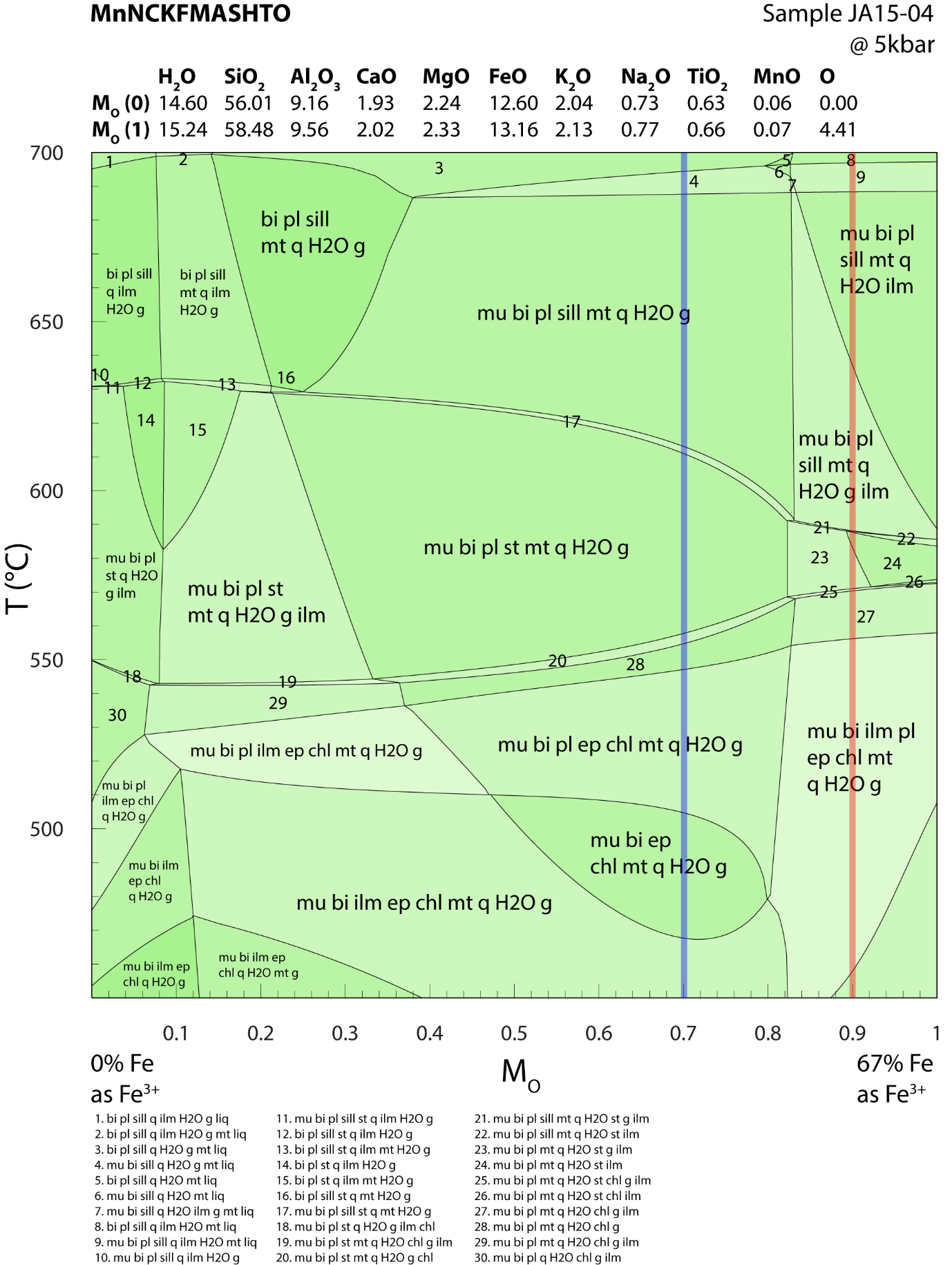 Supplementary Figure S3. T–MO pseudosection for sample JA15-04 (and by proxy JA15-43). Compositions given are in mol%. The red line for JA15-04 represents the Fe2O3 value used for P–T modelling of sample JA15-04, while the blue line represents the Fe2O3 value used for P–T modelling of sample JA15-43.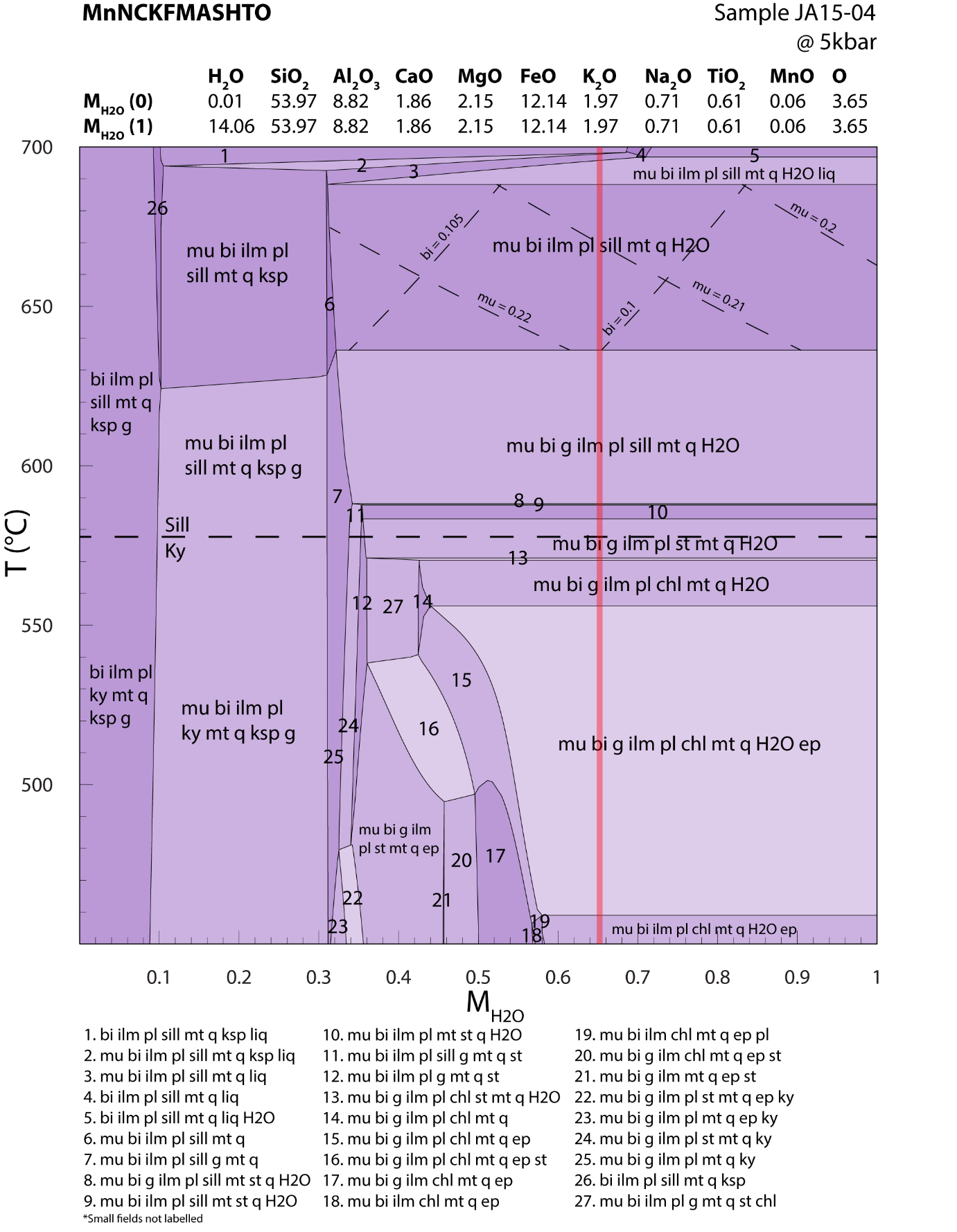 Supplementary Figure S4. T–MH2O pseudosection calculated for samples JA15-04. Compositions given are in mol%. The red line represents the H2O value used for P–T modelling of sample JA15-04. Abundance contours for muscovite and biotite are plotted within the interpreted peak field, and show that this assemblage is compositionally relatively insensitive to the amount of H2O present.         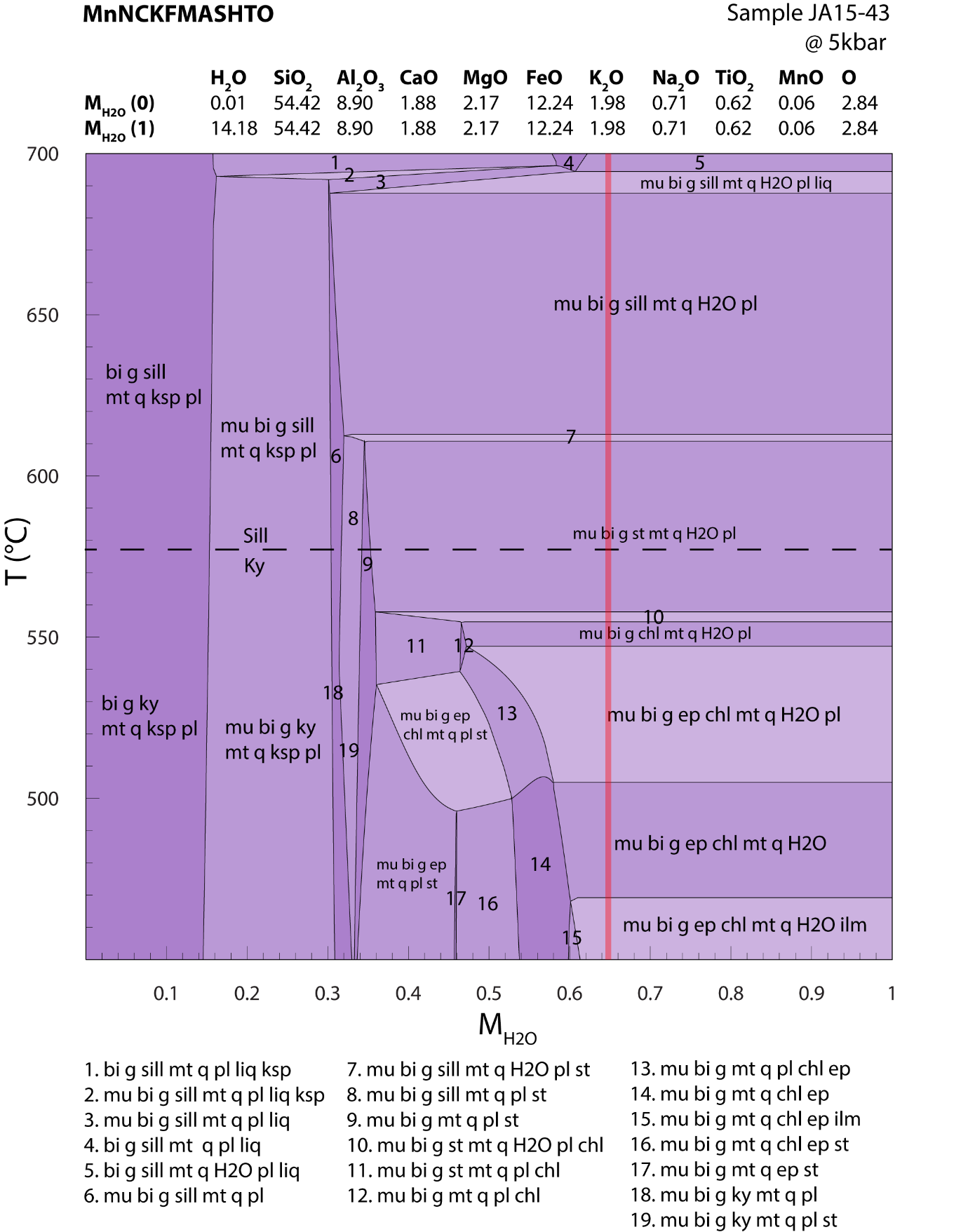 Supplementary Figure S5. T–MH2O pseudosection calculated for samples JA15-43. Compositions given are in mol%. The red line represents the H2O value used for P–T modelling of sample JA15-43.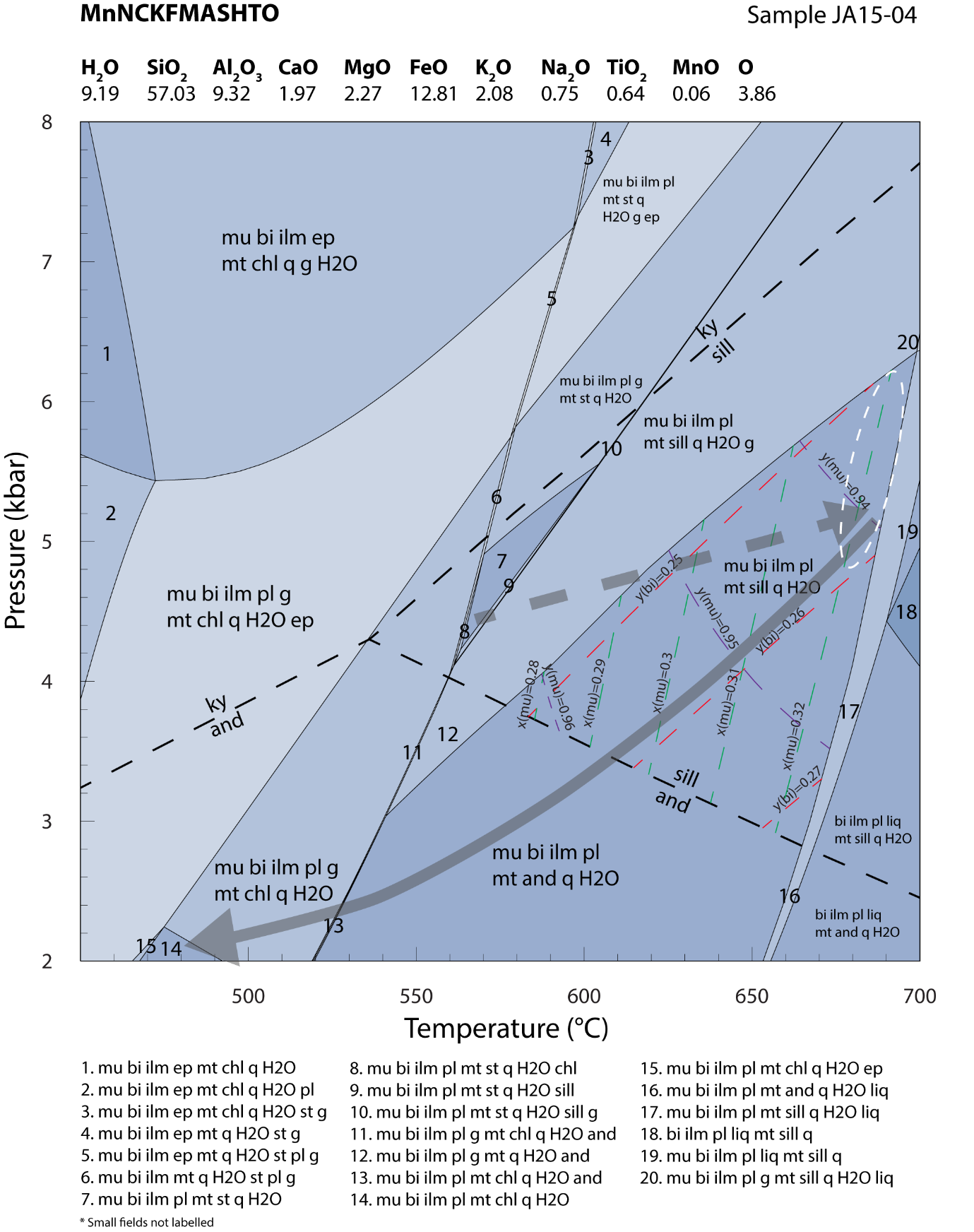 Supplementary Figure S6. Calculated P–T pseudosection for sample JA15-04 from the Al Wafi Schist. The bulk composition used for modelling is given in the top of the diagram and expressed as molar percent. The field muscovite–biotite–ilmenite–plagioclase–magnetite–sillimanite–quartz –H2O corresponds to the peak assemblage and occurs within the P–T range of c. 570–700 °C at 2.8–6.3 kbar. Interpreted prograde and retrograde P–T paths are shown by the grey arrows, the dashed grey line highlights uncertainties in path trajectory. Dashed coloured lines represent compositional variable contours of muscovite (green: x(mu) = Fe2+/(Fe2+ + Mg); purple: y(mu) (= AlVI)) and biotite (red: y(bi) = (=AlVI)).  Sample NumberLithologyGPS (E)GPS (N) JA15-01Psammite in Al Wafi Schist7423502460414JA15-02Al Wafi Schist7423502460414JA15-03Ja’alan Granite7423502460414JA15-04Al Wafi Schist7425632460600JA15-05Calc-silicate7425712460591JA15-06Al Wafi Schist7425732460575JA15-07Psammite in Al Wafi Schist7426402460549JA15-08Kamil Granodiorite7428992460099JA15-09Kamil Granodiorite7429272460090JA15-10aJa’alan Gneiss7429482460028JA15-11Ja’alan Granite7430332400008JA15-12Kamil Granodiorite7447812451023JA15-13Brown Dolerite7447812451023JA15-14Grey Dolerite7447812451023JA15-15Grey Dolerite7447812451023JA15-16Mafic enclave7446512450230JA15-17Grey Dolerite7446512450230JA15-18Ja’alan Granite7446512450230JA15-19Intermediate dyke7445592450332JA15-20Grey Dolerite7445592450332JA15-21Brown Dolerite7445592450332JA15-22Grey Dolerite7449462449908JA15-23Brown Dolerite7447902449849JA15-24Intermediate dyke7447582449476JA15-25Mafic intrusion 7448222449562JA15-26Ja’alan Gneiss7434372459614JA15-27Al Wafi Schist 7436452459110Sample NumberROCK TYPEGPSJA15-28Amphibolite 7436262458943JA15-29Psammite Al Wafi Schist7420382459408JA15-30Intermediate dyke7437352449942JA15-31Mafic intrusion7438402449626JA15-32Brown Dolerite 7435522449740JA15-33Ja’alan Granite7435622449591JA15-34Intermediate dyke7433422448937JA15-35Ja’alan Granite7427952451559JA15-36Ja’alan Gneiss7437072459687JA15-37Ja’alan Gneiss 7437572459678JA15-38Mafic intrusion 7444392459934JA15-39Psammite in Al Wafi Schist   7445002459920JA15-40Al Wafi Schist7417462460114JA15-41Al Wafi Schist 7414832459925JA15-42Brown Dolerite7414832459356JA15-43Al Wafi Schist 7411482460019JA15-43aPsammite in Al Wafi Schist7411752460239JA15-44Ja’alan Granite7439662451243JA15-45Calc-silicate7439662451243JA15-46Intermediate dyke7446712450248JA15-47Intermediate dyke7446482450240JA15-48Psammite in Al Wafi Schist7417482460439JA15-49Brown Dolerite7417482460439JA15-50Grey Dolerite7424892448836O14-35Ja’alan Granite7413802460580O14-37Ja’alan Granite7416302460560Relative
AbundancesRelative
Abundances36Ar
[V]%1s37Ar
[V]%1s38Ar
[V]%1s39Ar
[V]%1s40Ar
[V]%1s40(r)/39(k)± 2sAge± 2s40Ar(r)39Ar(k)K/Ca± 2sRelative
AbundancesRelative
Abundances36Ar
[V]%1s37Ar
[V]%1s38Ar
[V]%1s39Ar
[V]%1s40Ar
[V]%1s40(r)/39(k)± 2s(Ma)(Ma)(%)(%)K/Ca± 2s  5M38967D  60 °C40.000017339.3180.0000292489.3120.000018625.2560.0008699 1.1840.0527685 0.16854.73523± 4.84212826.63± 58.69 90.23 12.0512.8± 125.4  5M38968D  61 °C40.000016843.1910.0000181663.1760.000026416.4110.0022223 0.7200.1262498 0.19054.54942± 2.11717824.37± 25.69 96.02 30.7852.7± 698.4  5M38969D  61 °C40.0000016435.9480.0000315469.0140.000033713.8560.0027369 0.8900.1519948 0.09155.71253± 1.83879838.43± 22.14100.32 37.9137.4± 350.8  5M38974D  63 °C40.0000058123.5680.000187166.1560.000007556.7290.0005081 1.3370.0282885 0.24652.24558± 8.47821796.20± 104.51 93.87  7.041.2± 1.5  5M38975D  67 °C40.0000045170.0230.0000706181.2630.000013333.3560.0008813 1.1550.0502160 0.16255.44972± 5.33353835.27± 64.34 97.32 12.215.4± 19.5S0.000042737.5930.0001789166.1740.000099410.0690.0072185 0.4610.4095176 0.076Relative
AbundancesRelative
Abundances36Ar
[V]%1s37Ar
[V]%1s38Ar
[V]%1s39Ar
[V]%1s40Ar
[V]%1s40(r)/39(k)± 2sAge± 2s40Ar(r)39Ar(k)K/Ca± 2sRelative
AbundancesRelative
Abundances36Ar
[V]%1s37Ar
[V]%1s38Ar
[V]%1s39Ar
[V]%1s40Ar
[V]%1s40(r)/39(k)± 2s(Ma)(Ma)(%)(%)K/Ca± 2s  5M38951D  60 °C40.000005497.6810.0000742154.2840.000018318.5650.0018316 0.8130.1015696 0.09654.57517± 1.92406824.69± 23.35 98.42 16.8610.6± 32.7  5M38952D  60 °C40.0000044124.6240.00000901129.1170.0000878 4.6550.0068412 0.3640.3757115 0.10355.10993± 0.63401831.16± 7.67100.35 62.97325.6± 7352.7  5M38953D  61 °C40.000005888.6560.0000746158.5830.000011027.5960.0004504 1.9160.0245609 0.43658.35593± 7.19419869.99± 85.14107.03  4.152.6± 8.2  5M38955D  61 °C40.0000033163.0000.000136891.2410.000009140.1000.0007134 1.2520.0393807 0.27256.56043± 4.74415848.62± 56.81102.48  6.572.2± 4.1  5M38956D  61 °C40.0000010606.3940.0000866124.5100.000008435.5720.0007438 1.2940.0402594 0.30954.53469± 5.00433824.19± 60.74100.75  6.853.7± 9.2  5M38958D  61 °C40.0000011505.6610.0000316329.3790.000009251.5200.0002831 1.8110.0154932 0.46755.85214± 11.51000840.12± 138.48102.06  2.613.9± 25.4S0.0000102130.4710.0001764155.7850.0001437 6.3000.0108636 0.3070.5969753 0.075SampledummyBCR-2G-2JA15-14JA15-18JA15-25JA15-34JA15-42Input age
of rock T (Ma)830840840840843840840840Unmixed 143/144Nd0.512980.512630.512220.512970.512220.512630.512620.51238Nd (ug.g)-124.728.852.311.523.727.237.658.8Sm (ug.g)-16.16.87.93.74.17.39.514.0147Sm/144Nd0.14970.14230.09160.19300.10440.16160.15230.1436Nd (T=0)6.65-0.19-8.216.39-8.23-0.17-0.44-5.14143Nd/144Nd (T)0.512160.511840.511710.511900.511640.511740.511780.51158Nd (T)11.655.653.096.781.723.594.320.56TDM (Ma)4031102115613101291149913091663TCHUR (Ma)-111628611-147206983979758DM at age of rock (T)0.511980.511970.511970.511970.511960.511970.511970.51197CHUR at age of rock (T)0.511570.511570.511570.511570.511570.511570.511570.51157JA15-08JA15-08Isotope ratios and 1σ error (absolute)Isotope ratios and 1σ error (absolute)Isotope ratios and 1σ error (absolute)Isotope ratios and 1σ error (absolute)Isotope ratios and 1σ error (absolute)Isotope ratios and 1σ error (absolute)Calculated age in Ma and 1σ error (absolute)Calculated age in Ma and 1σ error (absolute)Calculated age in Ma and 1σ error (absolute)Calculated age in Ma and 1σ error (absolute)Calculated age in Ma and 1σ error (absolute)Calculated age in Ma and 1σ error (absolute)Isotope countsIsotope countsIsotope countsIsotope countsIsotope countsIsotope countsAnalysis207Pb/206Pb207Pb/206Pb206Pb/238U206Pb/238U207Pb/235U207Pb/206Pb207Pb/206Pb206Pb/238U206Pb/238U207Pb/235U204Pb206Pb207Pb208Pb232Pb238UGJ010.05900.00110.10070.00140.81880.0160565.640.82618.78.45607.48.9419739244595308493666GJ020.05870.00110.10000.00140.80970.0161556.541.76614.58.42602.39.0512770546185325498099GJ030.06080.00120.09820.00140.82370.016363340.886048.28610.19.065769647788328599761GJ040.05980.00120.09680.00140.79850.0159597.541.35595.68.185968.9507666467913261100823GJ050.06000.00120.09830.00140.81340.0161604.141.12604.58.28604.49.0107761474943247100500PLES010.05510.00100.05200.00070.39470.0076414.140.62326.84.52337.85.5311162065238626187285792PLES020.05370.00090.05230.00070.38720.0071356.539.28328.94.46332.35.2271196465444726780290891PLES030.05160.00100.05150.00080.36630.0076267.345.79323.84.57316.95.6421145260340225872284676PLES040.05370.00110.05240.00080.38800.0079358.444.6329.34.64332.95.8131175264537926268287134PLES050.05420.00100.05290.00070.39550.0072379.838.87332.44.49338.45.27181152063635925989276346PLES060.05280.00100.05220.00080.38000.0076318.243.62328.34.583275.601174862938426600287035PLES070.05450.00100.05190.00070.39040.0071393.338.33326.34.41334.75.201163864741626527284364PLES080.05270.00090.05130.00070.37260.0070316.440.1322.34.38321.65.15121201764337527542297799GJ060.06050.00120.09690.00140.80810.0167620.243.2596.48.28601.49.3612723244381316294625GJ070.05980.00120.09720.00140.80070.0165595.243.97597.78.29597.29.321729844276315895275GJ080.05900.00120.09700.00140.78950.0164567.843.85596.98.29590.99.290729143690313595297GJ090.05960.00120.09780.00140.80390.0166590.743.35601.38.345999.320743844992321596459GJ100.06090.00120.09740.00140.81790.0168637.143.01598.88.31606.99.40739545692316496305GJ110.05930.00120.09780.00140.79960.0167578.743.98601.38.36596.69.390729043893317394522PLES090.05400.00100.05360.00080.39870.0076368.940.77336.64.58340.75.4801115761036224270263145PLES100.05130.00100.05400.00080.38180.0075255.642.95338.84.66328.45.4801090156832823169256830PLES110.05340.00100.05400.00080.39770.0078346.442.49339.14.673405.6651098359434723789257715PLES120.05290.00100.05420.00080.39540.007832642.79340.14.69338.35.67101085658234123170253908PLES130.05260.00110.05510.00080.39930.0083311.846.02345.54.88341.16.0501135160835724067262318PLES140.05340.00110.05480.00080.40290.0084343.945.96343.84.83343.86.0911113259934023775256744PLES150.05260.00110.05540.00080.40100.0082309.444.8347.34.84342.45.9201098458534222994251072PLES160.05320.00120.05440.00080.39910.0088339.248.74341.34.93416.3701057356933422516246729PLES170.05430.00110.05410.00080.40440.0086381.846.56339.44.81344.96.2201026956233922182239897GJ120.06090.00140.09710.00150.81460.0180633.846.93597.58.560510.0912753946283326198042GJ130.05980.00130.09950.00150.82040.0182596.747.27611.58.68608.210.149771046591325197855GJ140.05980.00130.09780.00150.80690.0180597.347.7601.78.58600.710.130750345283319296830GJ150.06010.00130.09680.00140.80130.0179606.547.64595.38.49597.610.094756645888322798742GJ160.06040.00140.09740.00150.81130.0182619.347.855998.56603.210.214741745288318796153JA15-09JA15-09Isotope ratios and 1σ error (absolute)Isotope ratios and 1σ error (absolute)Isotope ratios and 1σ error (absolute)Isotope ratios and 1σ error (absolute)Isotope ratios and 1σ error (absolute)Isotope ratios and 1σ error (absolute)Calculated age in Ma and 1σ error (absolute)Calculated age in Ma and 1σ error (absolute)Calculated age in Ma and 1σ error (absolute)Calculated age in Ma and 1σ error (absolute)Calculated age in Ma and 1σ error (absolute)Calculated age in Ma and 1σ error (absolute)Isotope countsIsotope countsIsotope countsIsotope countsIsotope countsIsotope countsAnalysis207Pb/206Pb207Pb/206Pb206Pb/238U206Pb/238U207Pb/235U207Pb/206Pb207Pb/206Pb206Pb/238U206Pb/238U207Pb/235U204Pb206Pb207Pb208Pb232Pb238UGJ010.06050.00100.13220.00191.10300.0200621.835.38800.510.9754.89.6426114507041534252116393GJ020.06050.00100.10040.00150.83840.0151622.835.156178.5618.28.3326104006411354229138991GJ030.06000.00100.09790.00140.80990.0145602.535.15602.38.3602.48.1513105576451354418144681GJ040.06050.00100.09700.00140.80840.0144619.834.54596.88.2601.68.060111286851444470154016GJ050.05990.00100.09690.00140.79940.0144598.635.41595.98.22596.58.140104686381404348145076PLES010.05230.00090.05290.00080.38090.0070297.538.053324.66327.75.15111289268744932640327870PLES020.05320.00090.05260.00080.38520.0072335.438.45330.24.66330.85.2701117960435526871286145PLES030.05320.00090.05240.00080.38390.0070335.837.08329.14.61329.95.11101128261037527058289147PLES040.05310.00090.05300.00080.38810.0072334.338.05332.84.683335.2501082858433425719274581PLES050.05360.00090.05380.00080.39760.0074352.538.043384.75339.95.34451150862339826526287007PLES060.05320.00090.05350.00080.39270.0073337.138.39336.24.73336.35.34181130760840426013283519PLES070.05300.00100.05260.00080.38460.0074328.440.16330.74.71330.45.44171118059736026299285574PLES080.05360.00100.05280.00080.39040.0078354.642.12331.84.78334.75.701089958834925393277536GJ060.05990.00100.09700.00140.80130.0148600.336.46596.98.28597.68.346106346441304471147171GJ070.05930.00100.09610.00140.78600.0145579.236.43591.48.2588.98.239109056551334568152367GJ080.06030.00100.09700.00140.80660.0149613.936.365978.28600.58.373108536611294484150161GJ090.05970.00100.09710.00140.79920.015059336.9597.48.32596.48.48099966031304195138217GJ100.06010.00100.09600.00140.79560.0147607.136.525918.21594.38.330106996491294414149608GJ110.06130.00110.09660.00140.81660.0152649.236.49594.78.27606.18.498105356521374433146361PLES090.05340.00090.05330.00080.39240.0074345.239.29334.84.74336.15.4301084858536824949273219PLES100.05350.00100.05330.00080.39350.0076350.940.2334.94.76336.95.5401109059537925711279318PLES110.05320.00090.05350.00080.39250.0074338.739.02335.84.75336.25.4101141361339526137286728PLES120.05320.00090.05250.00080.38550.0072337.838.61330.14.66331.15.29271188563839827536303726PLES130.05360.00100.05450.00080.40270.0081355.842.08341.84.92343.65.83301078258136824521265877PLES140.05360.00100.05390.00080.39830.0079353.441.82338.54.86340.45.7601131060939425603281696PLES150.05330.00100.05320.00080.39130.0080343.343.08334.24.84335.35.8301117059537525908281961PLES160.05380.00100.05360.00080.39780.0081362.443.13336.84.883405.9111153361837026650288947PLES170.05400.00110.05300.00080.39420.0084369.345.12332.84.89337.46.0981154662438826941293253GJ120.06000.00120.09930.00150.82150.0169603.741.82610.38.74608.99.42188145301083584119199GJ130.06040.00120.09730.00150.80990.0166617.441.44598.58.56602.49.29291275531023822125998GJ140.05990.00120.09760.00150.80670.0164601.141.18600.58.56600.69.22097835871264021134565GJ150.06170.00120.09740.00150.82920.017066541.12599.38.58613.29.42092985741123831128129GJ160.06060.00120.09840.00150.82260.0171626.142.29605.18.71609.59.541585385181033587116500JA15-26JA15-26Isotope ratios and 1σ error (absolute)Isotope ratios and 1σ error (absolute)Isotope ratios and 1σ error (absolute)Isotope ratios and 1σ error (absolute)Isotope ratios and 1σ error (absolute)Isotope ratios and 1σ error (absolute)Calculated age in Ma and 1σ error (absolute)Calculated age in Ma and 1σ error (absolute)Calculated age in Ma and 1σ error (absolute)Calculated age in Ma and 1σ error (absolute)Calculated age in Ma and 1σ error (absolute)Calculated age in Ma and 1σ error (absolute)Isotope countsIsotope countsIsotope countsIsotope countsIsotope countsIsotope countsAnalysis207Pb/206Pb207Pb/206Pb206Pb/238U206Pb/238U207Pb/235U207Pb/206Pb207Pb/206Pb206Pb/238U206Pb/238U207Pb/235U204Pb206Pb207Pb208Pb232Pb238UGJ010.06030.00120.10870.00160.90380.0178615.640.926658.99653.79.51188569518106336099413GJ020.05970.00120.10090.00140.83010.0165592.940.76619.68.4613.79.132985625121023540106921GJ030.06050.00120.09630.00140.80290.0160621.141.27592.78.07598.58.9808301503893596108628GJ040.06080.00120.09600.00140.80510.0160632.941.095918.04599.78.9728429514923680110558GJ050.06010.00120.09580.00140.79370.0157606.741.23589.98.02593.38.908334502993525109523PLES010.05440.00100.05200.00070.39020.0075387.941.01326.94.47334.55.4717900749928418608218562PLES020.05300.00110.05260.00080.38460.0078329.844.35330.64.57330.45.731844545026017273202061PLES030.05380.00100.05280.00070.39140.0077360.942.63331.84.54335.45.610823744525116813196469PLES040.05200.00100.05290.00080.37910.0076285.743.96332.24.56326.45.590759639734115499180863PLES050.05590.00120.05310.00080.40920.0090447.947.98333.64.77348.36.515823146225816814194109PLES060.05790.00120.05370.00080.42880.008852744.05337.14.69362.36.231796446434917094185112PLES070.05260.00110.05370.00080.38900.0082310.946.913374.69333.66.010745039319814861172872PLES080.06830.00150.05400.00080.50850.0110876.144.47339.34.91417.47.420714349049716857165454GJ060.06040.00120.09830.00140.81920.0162619.541.42604.58.13607.69.047781747486324898682GJ070.06000.00120.09730.00140.80410.0160602.541.69598.48.06599.18.980775246689327898876GJ080.05890.00120.09900.00140.80350.016056341.98608.48.17598.88.986790046798331198997GJ090.05810.00120.09810.00140.78600.0158533.443.16603.38.12588.98.962778845490326198416GJ100.06030.00120.09740.00140.80990.0162615.441.975998.08602.49.0710759445954322296671GJ110.06040.00120.09780.00140.81440.0164619.242.32601.28.13604.99.1715768346585319997316PLES090.05370.00100.05280.00070.39080.0075357.842.32331.74.463355.4801032855631522006242335PLES100.05240.00110.05260.00080.37930.0080300.646.98330.24.61326.55.92959450528520589227543PLES110.05340.00110.05310.00080.39060.0081344.145.64333.54.61334.85.890874646825818020204357PLES120.05290.00100.05290.00070.38580.0077324.244.01332.34.52331.35.655911548327619159213125PLES130.05370.00100.05320.00070.39370.0076358.642.593344.5337.15.5361090759933522123251922PLES140.05280.00120.05350.00080.38930.0085321.448.69335.74.72333.96.1811029654928920746237768PLES150.05260.00110.05350.00080.38760.0080310.146.24335.84.61332.65.8601120459033722766256656PLES160.05310.00110.05350.00080.39150.0078332.344.1335.94.57335.45.69101048356131721247241136PLES170.05310.00110.05290.00070.38710.007733343.94332.14.51332.25.6351145061131823984266443GJ120.05980.00130.09820.00140.80980.0174596.846.32603.98.34602.49.7816772646481315396456GJ130.06020.00130.09800.00140.81290.0176610.746.5602.48.33604.19.853750845489312593966GJ140.06030.00130.09730.00140.80900.0175614.746.46598.68.28601.99.820760546192316195778GJ150.05820.00130.09750.00140.78260.0171537.847.99599.68.35879.710766544890321696348GJ160.06000.00130.09710.00140.80280.0175602.546.83597.38.28598.49.833756645683314895454JA15-36JA15-36Isotope ratios and 1σ error (absolute)Isotope ratios and 1σ error (absolute)Isotope ratios and 1σ error (absolute)Isotope ratios and 1σ error (absolute)Isotope ratios and 1σ error (absolute)Isotope ratios and 1σ error (absolute)Calculated age in Ma and 1σ error (absolute)Calculated age in Ma and 1σ error (absolute)Calculated age in Ma and 1σ error (absolute)Calculated age in Ma and 1σ error (absolute)Calculated age in Ma and 1σ error (absolute)Calculated age in Ma and 1σ error (absolute)Isotope countsIsotope countsIsotope countsIsotope countsIsotope countsIsotope countsAnalysis207Pb/206Pb207Pb/206Pb206Pb/238U206Pb/238U207Pb/235U207Pb/206Pb207Pb/206Pb206Pb/238U206Pb/238U207Pb/235U204Pb206Pb207Pb208Pb232Pb238UGJ010.05900.00110.10140.00150.82560.0157568.638.68622.88.58611.28.7315101496081083997131527GJ020.06030.00120.09820.00140.81620.0162613.440.636048.47605.99.0868928543953663119565PLES010.05240.00100.05330.00080.38530.0076302.441.813354.72330.95.5301092757834125319269515PLES020.05260.00100.05280.00080.38270.0076310.142.62331.84.7329.15.601057356234524911263402GJ030.06020.00110.09710.00140.80580.0155611.238.99597.28.28600.18.730104116331434220141134GJ040.06000.00120.09680.00140.80080.0161603.641.28595.68.39597.39.09985625181003523116407GJ050.05890.00120.09710.00140.78820.016156342.26597.38.44590.19.1448255490923436111923GJ060.05960.00120.09820.00150.80710.0164588.741.91604.18.53600.89.2348278497913395110925GJ070.05880.00110.09730.00140.78870.0153560.739.65598.38.31590.48.690103666151174201140331PLES030.05290.00100.05310.00080.38710.0078325.943.35333.24.75332.35.7411008253932623479250324PLES040.05190.00110.05250.00080.37520.0080278.746.45329.84.77323.55.8819993952231523224248899PLES050.05280.00100.05300.00080.38550.0078320.842.94332.64.73331.15.680990352731423231246308PLES060.05230.00100.05290.00080.38130.0078296.943.79332.44.743285.731009653332923889251314PLES070.05270.00100.05310.00080.38590.0074316.640.67333.64.69331.45.4501192663239827284296379PLES080.05370.00110.05500.00080.40700.0089358.347.253455.06346.76.4141059557238223618254518PLES090.05280.00090.05290.00080.38480.0073318.340.04332.44.66330.65.3701134560236026244282881PLES100.05360.00110.05300.00080.39140.0081352.944.55332.94.8335.45.9351063757133224740265285GJ080.06090.00130.09790.00150.82160.0178634.644.74602.28.726099.9207844478923247105901GJ090.06020.00130.09810.00150.81400.0178610.245.41603.38.76604.79.9607661462913121103230GJ100.06050.00130.09720.00150.81100.0177621.845.37598.18.76039.95197659464863120104156GJ110.06000.00130.09910.00150.81940.0180601.745.57609.48.85607.710.02077844671003105103822GJ120.06040.00130.09620.00150.80110.0180617.346.75592.38.69597.410.1212706442784290697072GJ130.06200.00130.09730.00150.83170.0182674.144.99598.58.72614.510.0867752481843167105379PLES110.05460.00120.05310.00080.39940.0086394.646.11333.54.89341.26.2701048157433524187261058PLES120.05400.00110.05370.00080.39940.0085368.945.84337.24.91341.26.1821028155533723430253292PLES130.05460.00110.05360.00080.40380.0085396.944.28336.74.87344.46.120965052830821975237803PLES140.05280.00110.05290.00080.38540.0083321.546.77332.44.863316.1101011153433223103252861PLES150.05330.00120.05320.00080.39060.0086339.948.04334.14.93334.86.31191038855234123598258722PLES160.05240.00110.05320.00080.38430.0080301.845.02334.34.83330.25.8981072356134124899266675PLES170.05400.00110.05320.00080.39580.0081370.843.33333.94.79338.65.8701122660734725946279258PLES180.05230.00110.05280.00080.38110.0080299.245.05331.94.8327.85.8621123358734526380281486PLES190.05390.00110.05320.00080.39560.0082367.344.21334.24.83338.45.97231121760544532684279339GJ140.05770.00120.09890.00150.78640.0173518.246.58607.78.82589.19.8307996461933307107106GJ150.05960.00140.09800.00150.80550.018958949.31602.99599.910.6107728459743190104497GJ160.06020.00140.09710.00150.80510.0187609.248.52597.38.88599.710.4908266496983433112886GJ170.06000.00140.09750.00150.80630.0185603.847.97599.58.87600.410.39089375351033596121589GJ180.05940.00140.09700.00150.79480.0185582.749.03596.98.89593.910.4898433499963466115283JA15-08Isotope ratios and 1σ error (absolute)Isotope ratios and 1σ error (absolute)Isotope ratios and 1σ error (absolute)Isotope ratios and 1σ error (absolute)Isotope ratios and 1σ error (absolute)Isotope ratios and 1σ error (absolute)Calculated age in Ma and 1σ error (absolute)Calculated age in Ma and 1σ error (absolute)Calculated age in Ma and 1σ error (absolute)Calculated age in Ma and 1σ error (absolute)Calculated age in Ma and 1σ error (absolute)Calculated age in Ma and 1σ error (absolute)Isotope countsIsotope countsIsotope countsIsotope countsIsotope countsIsotope countsAnalysis207Pb/206Pb207Pb/206Pb206Pb/238U206Pb/238U207Pb/235Uρ*Concordance (%)Concordance (%)207Pb/206Pb207Pb/206Pb206Pb/238U206Pb/238U207Pb/235U204Pb206Pb207Pb208Pb232Pb238UJA0801A0.06790.00170.13820.00221.29300.03150.31320.313299864.950.34834.412.56842.613.93011270783221561784105244JA0802A0.07620.00230.13580.00251.42610.04160.24020.2402911100.359.82820.713.99899.917.411662614915541143459658JA0803A0.06740.00150.13320.00201.23790.02680.34880.348899851.144.25805.811.45817.912.16149963439302718847813JA0804A0.09370.00350.14020.00301.81040.06200.18330.1833811501.268.16845.916.781049.222.4236381836312873101534809JA0805A0.07630.00240.14190.00261.49200.04450.22570.2257921102.861.39855.114.74927.118.14024821937011842622403JA0806A0.08100.00270.14060.00271.56910.04880.21890.2189891220.663.1584815.4395819.2812727462531728563567977JA0807A0.07810.00200.13670.00231.47200.03640.28760.287690114949.7826.112.8918.914.950303124112373399528267JA0808A0.06580.00130.13690.00201.24200.02470.39440.3944101800.540.2982711.22819.811.1923780652020596118172269JA0809A0.06690.00130.13670.00201.26020.02530.38560.3856100833.640.5382611.382811.370669645511903540562264JA0810A0.06650.00150.13680.00211.25400.02760.34660.3466100822.145.22826.411.73825.212.431047893246771976244508JA0811A0.06730.00150.13600.00211.26200.02820.33670.33679984745.9582211.78828.812.660445630512163546841642JA0812A0.06970.00130.13710.00201.31650.02510.41340.413497917.937.61828.311.1485310.993780555329688592472278JA0813A0.06810.00160.13650.00211.28120.03020.31720.317298871.548.64824.612.15837.413.427367025410272909734177JA0814A0.06620.00090.13440.00181.22680.01920.53180.5318100812.729.4181310.22812.98.7634085027495597163460386110JA0815A0.06600.00130.13780.00201.25400.02440.40660.4066101806.739.23832.211.23825.211.0111785652718215313372431JA0816A0.06760.00130.13790.00201.28530.02490.41270.412799856.638.58832.711.28839.211.060106467339972699898694JA0817A0.06710.00090.12600.00171.16520.01770.55200.552098840.428764.99.56784.48.3287768598378774125781400884864JA0818A0.06950.00170.14120.00221.35210.03190.31540.31549891248.4851.512.6868.413.7811542038324495682649118JA0819A0.08000.00170.14550.00221.60430.03450.35670.3567901195.841.94875.912.59971.913.44052834306161013246345JA0820A0.07180.00140.13760.00201.36240.02740.38590.385995980.139.77831.311.43872.911.768647047110262767559688JA0821A0.06730.00130.13720.00201.27340.02580.38680.386899847.640.96828.811.37833.911.544664845423476985561519JA0822A0.06930.00130.13590.00201.29890.02530.41110.411197908.338.49821.511.18845.211.17213994988291783473131903JA0823A0.07110.00150.13790.00211.35040.02920.35880.358896958.943.48832.511.88867.712.635946968823586478788167JA0824A0.06940.00180.13560.00221.29790.03300.28160.28169791152.65819.912.58844.814.581039252779832877936978JA0825A0.07030.00180.14090.00231.36500.03490.28350.283597935.752.4385013.187414.981750063578722624245421JA0826A0.06840.00130.13820.00201.30270.02580.39170.391799880.639.69834.211.32846.911.390832257623446952976322JA0827A0.06530.00110.13950.00191.25690.02170.47180.4718102785.133.7684210.85826.59.766196981307228367927179198JA0828A0.06890.00170.13950.00221.32470.03220.30380.303898895.150.14841.812.61856.614.0523450431513643868041247JA0829A0.07090.00160.13910.00211.36050.03070.33120.331296955.145.81839.812.11872.113.24458932913563728941776JA0830A0.06850.00130.13900.00201.31280.02510.41340.413499884.237.94838.911.21851.411.021310682741390911411397337JA0831A0.07900.00330.13710.00311.49190.05860.15230.1523891170.881.3282817.47927.123.8801263101307919311777JA0832A0.06990.00180.13700.00221.32010.03320.28730.287397925.952.01827.412.62854.614.540377226716344885935045JA0833A0.08090.00220.14180.00241.58040.04190.26040.260489121853.18854.613.73962.516.515340127810942799330615JA0834A0.06920.00170.14620.00231.39570.03350.30620.30629990649.5879.613.02887.114.224439230811322980938180JA0835A0.06800.00150.14100.00211.32150.02830.35250.352599867.643.57850.511.87855.212.370631743411863234556702JA0836A0.07020.00150.13890.00211.34460.02930.34610.346197934.244.16838.611.85865.212.78567740311403229551716JA0837A0.06570.00150.13870.00211.25630.02790.33940.3394101796.145.89837.611.88826.212.560649443215684680859463JA0838A0.06680.00140.14330.00211.31870.02840.35520.3552101830.744.1386312.04853.912.4414643043413303799656797JA0839A0.06810.00180.14720.00241.38140.03590.27700.277010087154.22885.213.5288115.291331482168272223727064JA0840A0.06660.00140.13420.00201.23220.02530.37450.3745100825.941.74811.511.13815.311.510832356021986596078490JA0841A0.07030.00160.14370.00221.39340.03210.31670.316798937.847865.712.52886.113.625470833415994431741443JA0842A0.06560.00170.14160.00231.28060.03230.28110.2811102793.353.01853.812.78837.114.377366824314074091432759JA0843A0.06880.00160.16290.00251.54420.03470.33450.3345103891.245.9697313.76948.213.86654313777191982842159JA0844A0.06740.00120.13510.00191.25510.02380.41170.411799849.737.7481710.85825.710.720150241023127538651140614JA0845A0.06890.00230.13970.00261.32640.04170.21330.213398894.866.3384314.48857.318.1810554938516034537050855JA0846A0.06760.00190.14090.00241.31350.03530.26180.2618100856.656.47849.913.27851.715.48428651958482492825703JA0847A0.06900.00160.13960.00211.32820.03000.32830.328398898.846.26842.512.05858.113.13545838011453223749422JA0848A0.09310.00310.15090.00291.93660.06030.19600.1960831490.461.5190616.171093.820.832037173489151790830738JA0849A0.08100.00260.13310.00241.48550.04570.19340.1934871220.262.55805.613.81924.518.685574946715403689753561JA0850A0.06860.00160.14150.00221.33860.03060.31970.319799887.74785312.12862.613.26221070373931818948894651JA15-09Isotope ratios and 1σ error (absolute)Isotope ratios and 1σ error (absolute)Isotope ratios and 1σ error (absolute)Isotope ratios and 1σ error (absolute)Isotope ratios and 1σ error (absolute)Isotope ratios and 1σ error (absolute)Calculated age in Ma and 1σ error (absolute)Calculated age in Ma and 1σ error (absolute)Calculated age in Ma and 1σ error (absolute)Calculated age in Ma and 1σ error (absolute)Calculated age in Ma and 1σ error (absolute)Calculated age in Ma and 1σ error (absolute)Isotope countsIsotope countsIsotope countsIsotope countsIsotope countsIsotope countsAnalysis207Pb/206Pb207Pb/206Pb206Pb/238U206Pb/238U207Pb/235Uρ*ρ*Concordance (%)207Pb/206Pb207Pb/206Pb206Pb/238U206Pb/238U207Pb/235U204Pb206Pb207Pb208Pb232Pb238UJA0901A0.06680.00100.14100.00201.29900.02120.86530.8653102831.529.35850.511.23845.39.3502683118085842175553255781JA0902A0.06690.00090.13920.00191.28520.01950.91400.914010183626.28840.310.89839.28.6694193228506481192649404162JA0904A0.06810.00090.13750.00191.29100.02020.89350.89359587227.46830.410.86841.88.94202752719037149210895268734JA0905A0.08950.00180.14850.00231.83320.03670.77390.7739631415.136.97892.812.91057.413.1548210811979239326240189131JA0906A0.07060.00090.13870.00191.34970.02070.90630.906389945.126.33837.310.9867.48.9583910027966986198493378658JA0907A0.06730.00090.13800.00191.28040.02010.88870.888798847.427.65833.110.98378.9392756218833544109289268211JA0908A0.06670.00090.13550.00191.24580.01940.89620.896299827.927.47819.110.71821.58.7763007120374182130970297920JA0909A0.06710.00120.14180.00211.31140.02450.78920.789210284035.81854.911.78850.810.761479945444201085275676JA0910A0.07580.00130.13940.00211.45790.02710.79540.7954771090.634.38841.511.68913.111.19074025709662376371262JA0911A0.06940.00090.13740.00191.31470.01950.92690.926991910.425.0483010.71852.28.56873427517315176445596717301JA0912A0.07770.00110.14440.00211.54790.02520.87110.8711761139.928.1869.711.53949.710.0517226971787285957354211567JA0913A0.06690.00090.13700.00191.26440.02040.87530.875399835.828.87827.710.92829.99.1312530717194308130745248355JA0914A0.06780.00100.13960.00201.30510.02230.83770.837798862.531.53842.511.298489.832213420923207057433129038JA0915A0.07670.00130.13720.00201.45110.02700.79160.7916741113.834.4828.711.48910.311.1840205311600172231311200150JA0916A0.07450.00120.14120.00201.45070.02500.83570.8357811054.531.19851.711.49910.210.342199451507280972697190066JA0917A0.09700.00620.19540.00672.61340.15170.58810.5881731566.6115.481150.835.941304.442.62109729425434506626JA0918A0.06760.00100.14560.00211.35740.02330.83180.8318102856.631.67876.411.73870.810.041314316978183551181132056JA0919A0.10370.00160.14060.00202.00960.03420.84890.8489501690.727.8484811.451118.811.53723629637828858174449347335JA0920A0.06950.00130.13600.00211.30190.02580.76060.760690912.238.29821.811.62846.611.391265634605321478964841JA0921A0.06680.00080.14210.00201.30770.01980.91240.912410383026.09856.411.07849.18.7068331461716014468676645700JA0922A0.09630.00140.14440.00211.91750.03130.87280.8728561553.826.9869.511.621087.210.9127158271544300351825147241JA0923A0.18560.00380.19140.00324.89720.09930.82420.8242422703.233.441129.217.321801.817.19210985209144302555176785JA0924A0.06660.00090.13780.00191.26570.01960.89660.8966101825.326.99832.410.83830.58.762953931362511768362709525546JA0925A0.08640.00160.15480.00231.84320.03570.78180.7818691346.734.95927.613.08106112.7381002287019513595587184JA0926A0.06870.00130.14930.00231.41350.02850.75070.7507101889.539.24896.812.66894.6120637944112003088957370JA0927A0.06720.00100.14380.00201.33250.02210.85250.8525103843.830866.311.458609.662622517783825108373244812JA0928A0.07220.00140.13540.00201.34740.02670.75690.756983990.737.67818.811.52866.411.541969486512312485358964689865JA0929A0.07310.00140.13890.00211.40060.02740.76670.7667821017.336.61838.611.79889.211.572913209976219958525127893JA0930A0.06670.00120.14200.00211.30520.02490.77010.7701103827.236.75856.111.8284810.991683580565513689421306791186JA0931A0.10790.00220.15490.00242.30520.04820.74070.7407531764.936.5928.513.411213.914.811033433537289566163994299078JA0932A0.07010.00110.13240.00191.27980.02200.83220.832286931.531.11801.610.75836.89.780234491649124329556237884JA0933A0.08430.00190.14210.00221.65120.03710.69950.6995661299.742.18856.312.699014.19473879132687690177575367040JA0934A0.06780.00110.13660.00201.27600.02340.79370.793796860.834.68825.511.3835.110.45911803804140141622116024JA0935A0.06890.00110.13860.00201.31650.02270.82800.828093896.131.57836.511.228539.96224867833859333276901472630JA0936A0.06810.00110.14070.00201.32220.02310.82040.820497872.732.36848.911.41855.510.1221178221223292582965170024JA0937A0.06760.00100.13670.00191.27390.02100.85350.853596856.829.58825.710.91834.19.3604304729277568234516423190JA0938A0.06910.00130.13630.00201.29950.02550.75760.757691902.937.66823.911.51845.511.281577487543316343493737764214JA0939A0.06790.00100.13380.00191.25190.02120.83700.837094864.530.97809.510.81824.39.5872726218624673145042273599JA0940A0.07030.00110.13690.00201.32730.02270.83310.833188937.530.98827.211.06857.79.902461717424985145794241411JA0941A0.07660.00130.13270.00191.40180.02510.81120.811272111132.3803.310.96889.710.6217156111198225061252158070JA0942A0.14650.00300.12850.00202.59530.05540.73220.7322342305.135.26779.511.491299.315.6534558270873321837346281610574JA0943A0.06810.00100.13850.00201.29980.02200.83690.836996870.730.74836.211.12845.69.71233426323437075211637332228JA0944A0.07400.00180.14220.00231.44990.03540.66920.6692821041.348.05856.813.08909.814.6619229521701281972899217633JA0945A0.06630.00100.14660.00211.33990.02220.85180.8518108815.530.07881.911.61863.29.641160730404518694543750556238JA0946A0.07040.00130.13870.00211.34600.02580.77220.772289939.436.2837.411.61865.811.1551098577596126399106460JA0947A0.06760.00120.13820.00201.28710.02410.78180.781898854.635.46834.511.4584010.68258818401211116341143572389JA0948A0.07350.00130.14260.00211.44440.02730.77610.7761841027.234.97859.211.81907.511.33163214723595911158509303362JA0949A0.07950.00160.14260.00221.56260.03260.74210.742173118439.31859.412.44955.512.93179026337641514174605JA0950A0.06640.00100.13940.00201.27480.02150.83830.8383103817.730.884111.15834.69.6859017392712884390879568858JA15-26Isotope ratios and 1σ error (absolute)Isotope ratios and 1σ error (absolute)Isotope ratios and 1σ error (absolute)Isotope ratios and 1σ error (absolute)Isotope ratios and 1σ error (absolute)Isotope ratios and 1σ error (absolute)Calculated age in Ma and 1σ error (absolute)Calculated age in Ma and 1σ error (absolute)Calculated age in Ma and 1σ error (absolute)Calculated age in Ma and 1σ error (absolute)Calculated age in Ma and 1σ error (absolute)Calculated age in Ma and 1σ error (absolute)Isotope countsIsotope countsIsotope countsIsotope countsIsotope countsIsotope countsAnalysis207Pb/206Pb207Pb/206Pb206Pb/238U206Pb/238U207Pb/235Uρ*ρ*Concordance (%)207Pb/206Pb207Pb/206Pb206Pb/238U206Pb/238U207Pb/235U204Pb206Pb207Pb208Pb232Pb238UJA0826A0.07080.00180.15430.00251.50540.03790.27750.277599951.452.13924.813.89932.615.35031702254521341525520JA0827A0.07190.00200.14980.00251.48400.03940.25180.251897982.255.09899.813.95923.916.111528262036041615923378JA0828A0.06860.00140.14590.00211.37990.02760.36870.3687100886.740.4787811.73880.411.7715725949912113348161506JA0829A0.08420.00220.15700.00261.82170.04610.26990.2699891296.550.3294014.491053.316.618716961111032103657232JA0830A0.07010.00150.15310.00231.47960.03190.33580.3358100931.643.88918.212.71922.113.06059784229142308648471JA0831A0.08810.00260.16070.00281.95020.05450.22390.2239871383.655.54960.615.781098.518.75132872887711309125103JA0832A0.06780.00140.15090.00221.41070.02880.36070.3607101862.441.55906.112.25893.512.146813055611172944667190JA0833A0.06870.00150.14770.00221.39820.02940.34130.3413100889.142.88887.912.12888.212.444677646811743296656788JA0834A0.06720.00130.14470.00201.33970.02570.39330.3933101842.438.66871.311.43863.111.13512043814154341920103043JA0835A0.07370.00190.14800.00241.50350.03660.27840.2784951033.349.78889.513.21931.814.85939932967972081333528JA0836A0.06840.00150.14730.00221.38940.02970.33800.3380100880.943.85885.912.21884.412.647726650117094750661204JA0837A0.07100.00180.14830.00231.45230.03530.28440.284498958.550.1891.413.12910.814.61139142806371720032730JA0838A0.06750.00140.14790.00221.37620.02900.34020.3402101853.743.388912.14878.812.46753851312853525063197JA0839A0.06780.00140.14600.00211.36470.02770.36130.3613101862.841.38878.411.81873.911.901014869423916551886145JA0840A0.06720.00160.13900.00211.28860.02930.30980.3098100844.947.22839.211.88840.712.99554633707472228548669JA0841A0.07830.00250.13740.00251.48200.04480.20480.2048901153.462.07829.714.2592318.3201966155226609517788JA0842A0.06780.00160.15030.00231.40380.03320.29120.2912101861.449.33902.412.99890.514.034496333910562831140903JA0843A0.07210.00170.14570.00221.44900.03360.29830.298396989.947.51876.812.61909.513.94038142767782042032267JA0844A0.06780.00180.11820.00191.10430.02860.26200.262095862.454.4772011.01755.413.80128818862770180680136394JA0845A0.06980.00230.14600.00271.40480.04410.19560.19569992366.56878.214.9489118.63127981954361201423569JA0846A0.06670.00140.14380.00211.32270.02830.32850.3285101829.244.386611.84855.712.372637042711883084654482JA0847A0.06920.00180.13000.00211.23980.03110.26730.267396904.452.47787.711.77818.814.12044693118083007142449JA0848A0.06760.00140.13790.00201.28530.02700.34570.345799856.343.15832.911.36839.211.98390526178872433281049JA0849A0.06640.00150.13730.00211.25660.02830.31750.3175100819.346.85829.111.7826.412.721514307962111532903130177JA0850A0.07190.00170.14210.00221.40800.03310.29430.294396982.648.22856.412.42892.313.9701006973416144504388564JA2601A0.06960.00160.14670.00231.40820.03210.32400.324099917.446.57882.512.65892.413.53043533049932724337291JA2602A0.06980.00170.14830.00231.42630.03380.30820.308299922.248.76891.213.0790014.15137052597321923431420JA2604A0.07550.00200.14550.00241.51380.03800.27970.2797941081.650.94875.513.4293615.341631172365291417626974JA2605A0.07160.00190.14580.00241.43810.03710.27190.271997973.753.18877.213.48904.915.44033082376381739928507JA2606A0.06850.00140.15120.00221.42650.02990.36470.3647101882.142.39907.612.48900.112.49059684108312711049586JA2607A0.07190.00190.14500.00241.43740.03660.27810.278196983.152.33872.913.32904.615.24035602576911901130895JA2608A0.06850.00180.14510.00231.36980.03430.28650.2865100882.752873.613.1876.114.68636942546751910132006JA2609A0.06900.00170.14370.00221.36570.03220.30600.306099897.348.52865.412.62874.313.8541802906641813136553JA2610A0.06960.00140.14810.00221.41990.02920.36620.366299915.541.35890.112.19897.312.2511710849810293023160312JA2611A0.06800.00190.14770.00251.38500.03700.26290.2629101869.456887.913.74882.615.75331002114981390026340JA2612A0.07630.00220.14770.00261.55380.04270.24420.2442931102.956.26888.214.3695216.99028012144711215123818JA2613A0.06940.00160.14880.00231.42480.03310.31690.316999911.847.71894.512.91899.413.86341552895951667034978JA2614A0.06800.00160.14520.00231.36010.03210.30600.3060100867.548.93873.812.73871.913.82739152677752127133839JA2615A0.06780.00120.14800.00211.38350.02510.43760.4376101863.535.82889.511.54881.910.717125818573792105228106583JA2616A0.06740.00140.15360.00231.42790.03020.35420.3542102850.943.1921.212.66900.712.62366824536601767354524JA2617A0.06950.00190.14710.00241.40850.03650.27050.270599912.753.93884.513.53892.515.37326501843741032822523JA2618A0.06810.00130.13860.00201.30000.02560.38390.383999870.539.61836.511.24845.711.30779253310132932570333JA2619A0.07010.00170.14480.00231.39910.03300.30730.307398930.948.57871.812.71888.513.98036952596791817431826JA2620A0.07030.00150.14960.00221.44980.03110.34620.346299937.443.44898.612.51909.812.896486034310142653940680JA2621A0.07530.00160.13640.00201.41500.03010.34160.3416921075.742.31824.211.52895.212.6513634547812513539557888JA2622A0.06750.00110.13940.00191.29610.02270.45470.4547100852.234.22841.110.7984410.0213159621084116333570143259JA2623A0.06990.00160.14380.00221.38580.03170.31620.316298926.246.81865.912.43882.913.48746643288572298140589JA2624A0.06840.00140.14790.00211.39400.02810.37620.3762100879.640.64889.312886.411.915812355823336413568685JA2625A0.06690.00140.14840.00221.36920.02950.34390.3439102835.244.2892.112.35875.812.627545636712213380645895JA15-36Isotope ratios and 1σ error (absolute)Isotope ratios and 1σ error (absolute)Isotope ratios and 1σ error (absolute)Isotope ratios and 1σ error (absolute)Isotope ratios and 1σ error (absolute)Isotope ratios and 1σ error (absolute)Calculated age in Ma and 1σ error (absolute)Calculated age in Ma and 1σ error (absolute)Calculated age in Ma and 1σ error (absolute)Calculated age in Ma and 1σ error (absolute)Calculated age in Ma and 1σ error (absolute)Calculated age in Ma and 1σ error (absolute)Isotope countsIsotope countsIsotope countsIsotope countsIsotope countsIsotope countsAnalysis207Pb/206Pb207Pb/206Pb206Pb/238U206Pb/238U207Pb/235Uρ*ρ*Concordance (%)207Pb/206Pb207Pb/206Pb206Pb/238U206Pb/238U207Pb/235U204Pb206Pb207Pb208Pb232Pb238UJA3601A0.09320.00380.13970.00331.79440.06550.15590.155981149274.57842.818.781043.423.8113556661520883472551519JA3602A0.07030.00120.14310.00211.38620.02550.47070.470798936.834.97861.911.65883.110.831156191111108625174143576JA3603A0.06750.00130.13740.00201.27730.02500.42620.426299851.938.52829.611.47835.711.161513195900122433880126231JA3604A0.08040.00250.14240.00271.57880.04640.24350.2435891207.459.39858.214.93961.918.262139293217242043136107JA3605A0.07340.00120.10930.00161.10520.01950.49230.4923881023.732.46668.69.07755.99.421518883139995627812227612JA3606A0.07080.00120.12790.00181.24880.02190.49450.494594952.432.84775.810.41822.89.912148271065106827705152598JA3607A0.07040.00150.14290.00221.38580.02990.39190.39199893942.51860.912.4882.912.737217001535154639612201938JA3608A0.07340.00150.14200.00221.43780.03040.39210.3921951026.141.4856.112.33904.812.671149183658242532745618JA3609A0.06890.00120.15120.00221.43580.02730.45230.4523100895.136.71907.712.3890411.3901058173334139319392267JA3610A0.06950.00150.15050.00231.44150.03140.38360.3836100913.543.35903.513.03906.413.040574140110202779450322JA3611A0.06890.00120.13020.00191.23780.02280.47830.478396896.934.98789.210.73817.910.3415200721389146037457203991JA3612A0.07060.00140.15160.00231.47450.03070.40200.40209994540.96909.712.8892012.620685348619255303559647JA3613A0.07430.00180.15040.00251.54070.03690.33960.3396951049.647.53903.313.71946.814.750775157819685728268475JA3614A0.07670.00130.08970.00130.94780.01750.47400.474082111234.01553.87.76779.1119216671667126329376319982JA3615A0.07910.00160.09690.00151.05610.02220.38080.3808811174.740.39595.98.7731.910.9527149461200242591884202149JA3616A0.07130.00160.13500.00211.32660.02970.36140.361495965.144.71816.511.91857.412.9617160731151144938534155814JA3617A0.07390.00140.13450.00201.36910.02630.40470.4047931037.937.88813.311.36875.811.2862272552216283156120262565JA3618A0.07010.00290.13050.00291.26020.04960.16050.16059593183.39790.416.2482822.262368984967091642969529JA3619A0.07200.00150.13780.00211.36710.02960.37460.374695985.342.96832.112.06874.912.7114848962114184923280854JA3620A0.07050.00180.15490.00261.50600.03730.32130.321399944.250.32928.114.23932.815.11340822896061629234796JA3620B0.07870.00230.15070.00271.63520.04590.26880.2688921165.256.46904.715.19983.917.6792501198392990921917JA3621A0.07810.00210.14740.00251.58710.04080.30000.3000921149.351.27886.414.12965.216.02033052595541392229602JA3622A0.09720.00450.14660.00361.96250.08360.14570.1457801570.883.92881.820.491102.728.6731120861220213447730109662JA3623A0.06710.00150.14430.00221.33420.02950.37120.3712101840.544.57868.712.56860.712.826892860211673366981641JA3624A0.07100.00160.14920.00241.46020.03390.34980.349898956.746.52896.713.34914.113.987534938110572990747344JA3625A0.07060.00150.14850.00231.44570.03050.39540.39549894641.49892.712.69908.112.641663246914714022759023JA3626A0.07100.00140.14740.00221.44210.02970.41330.413398956.740.11886.212.48906.612.350744452915013947566788JA3627A0.07080.00130.14330.00211.39840.02760.43710.437197951.438.01863.211.98888.311.6815935566512753535286392JA3628A0.06870.00120.14370.00211.36000.02590.46010.460199888.636.66865.411.82871.911.167131899074689135131121421JA3629A0.07020.00130.14680.00221.42150.02740.45210.452198934.836.98883.212.1289811.5011557814315788015104171JA3630A0.06670.00120.13260.00191.22020.02290.46690.466999829.636.08802.810.92809.910.457168211124142741199167791JA3631A0.07370.00150.12670.00191.28700.02750.39620.3962921032.941.44768.911.0984012.190960470896728978100368JA3632A0.07040.00170.14670.00241.42390.03470.32960.329698940.449.21882.413.3989914.54948803436041642644065JA3633A0.07200.00160.14270.00221.41730.03210.36600.366096987.244.5486012.64896.213.4915768655410082624571316JA15-04JA15-04Isotope ratios and 1σ error (absolute)Isotope ratios and 1σ error (absolute)Isotope ratios and 1σ error (absolute)Isotope ratios and 1σ error (absolute)Isotope ratios and 1σ error (absolute)Isotope ratios and 1σ error (absolute)Calculated age in Ma and 1σ error (absolute)Calculated age in Ma and 1σ error (absolute)Calculated age in Ma and 1σ error (absolute)Calculated age in Ma and 1σ error (absolute)Calculated age in Ma and 1σ error (absolute)Calculated age in Ma and 1σ error (absolute)Isotope countsIsotope countsIsotope countsIsotope countsAnalysis207Pb/206Pb207Pb/206Pb206Pb/238U206Pb/238U207Pb/235U207Pb/206Pb207Pb/206Pb206Pb/238U206Pb/238U207Pb/235U204Pb206Pb207Pb238U222040.05510.00080.07050.00100.53500.0091415.931.924396.02435.163304301696594168222050.05570.00080.06810.00100.52240.0088439.431.07424.65.83426.75.840293861658594968222060.05700.00090.06860.00100.53930.0094491.833.12427.95.95437.96.25297391716601438222100.05840.00110.08290.00130.66660.0139543.541.02513.57.48518.78.450227341345388226222260.05560.00100.06870.00100.52680.0102437.637.06428.36.15429.76.755243011364500056222270.05690.00090.06680.00100.52420.0098487.436.084175.934286.512262351503551425222280.05780.00090.07490.00110.59680.0105522.832.67465.66.52475.26.640305051782571829STDMAD010.06040.00090.08290.00120.68990.0118617.631.35513.57.04532.87.060255641566425055STDMAD020.05670.00080.08300.00120.64850.0102479.529.335146.83507.56.294287361651467763STDMAD030.05690.00080.07860.00110.61600.0098485.129.744886.51487.36.150266991538459189STDMAD070.05720.00070.08840.00120.69610.0106497.628.14545.87.07536.56.322310341800465315STDMAD080.05790.00100.08330.00120.66370.0125524.136.35515.67.27516.97.611375002192629887STDMAD090.05640.00080.08850.00120.68730.0113465.530.8546.87.34531.26.771276821578425637STDMAD230.05670.00080.08580.00120.66990.0111478.131.08530.67.2520.66.764286011636458188STDMAD240.05770.00110.08150.00130.64800.0141518.743.215057.44507.38.660361892089632037STDMAD250.09450.00170.08470.00131.10240.02171518.532.63523.87.68754.510.4797389753714659488STDMAD290.05690.00080.08330.00120.65240.011148632.14515.57.06509.96.832278281597461500STDMAD300.05700.00080.08110.00120.63650.0109489.832.3502.66.91500.26.773273651573467338JA15-06JA15-06Isotope ratios and 1σ error (absolute)Isotope ratios and 1σ error (absolute)Isotope ratios and 1σ error (absolute)Isotope ratios and 1σ error (absolute)Isotope ratios and 1σ error (absolute)Isotope ratios and 1σ error (absolute)Calculated age in Ma and 1σ error (absolute)Calculated age in Ma and 1σ error (absolute)Calculated age in Ma and 1σ error (absolute)Calculated age in Ma and 1σ error (absolute)Calculated age in Ma and 1σ error (absolute)Calculated age in Ma and 1σ error (absolute)Isotope countsIsotope countsIsotope countsIsotope countsAnalysis207Pb/206Pb207Pb/206Pb206Pb/238U206Pb/238U207Pb/235U207Pb/206Pb207Pb/206Pb206Pb/238U206Pb/238U207Pb/235U204Pb206Pb207Pb238U222010.06030.00150.09780.00160.81260.0206615.651.07601.39.57603.911.5647850485119714222020.05930.00120.09380.00150.76580.0167576.641.67577.98.91577.39.5808114489130788222030.05670.00110.07080.00110.55290.0121478.343.04440.96.89446.97.977314423156950222040.05740.00110.07140.00120.56490.0123506.442.51444.76.95454.77.9707392434157319222050.05590.00110.07010.00110.53980.0115446.240.98436.96.74438.37.5507860449168826222060.05550.00120.07340.00120.56080.0132430.446.84456.47.34528.647167410149422222070.05600.00150.07140.00120.55100.0152450.857.16444.77.44445.69.9706956399149110222080.05420.00130.07300.00120.54470.0138377.952.19453.97.37441.59.0707403414154427222090.05580.00130.07440.00130.57220.0147445.552.27462.37.59459.49.5207296419150759STDMAD010.05650.00120.08380.00140.65270.0147472.845.49518.78510.19.04013241767235167STDMAD020.05720.00110.08490.00130.66980.0142499.840.91525.67.99520.68.63713730799240805STDMAD030.05750.00110.08180.00130.64890.0140511.842.4507.17.76507.88.63212505732227807STDMAD040.05730.00110.08450.00140.66670.0145501.342.32522.88.21518.78.85010175599185173STDMAD050.05680.00110.08460.00140.66220.014748443.33523.28.25515.98.971310834632197088STDMAD060.05680.00120.08220.00140.64320.014848345.495098.08504.39.15011018642205406JA15-40Isotope ratios and 1σ error (absolute)Isotope ratios and 1σ error (absolute)Isotope ratios and 1σ error (absolute)Isotope ratios and 1σ error (absolute)Isotope ratios and 1σ error (absolute)Isotope ratios and 1σ error (absolute)Calculated age in Ma and 1σ error (absolute)Calculated age in Ma and 1σ error (absolute)Calculated age in Ma and 1σ error (absolute)Calculated age in Ma and 1σ error (absolute)Calculated age in Ma and 1σ error (absolute)Calculated age in Ma and 1σ error (absolute)Isotope countsIsotope countsIsotope countsIsotope countsAnalysis207Pb/206Pb207Pb/206Pb206Pb/238U206Pb/238U207Pb/235U207Pb/206Pb207Pb/206Pb206Pb/238U206Pb/238U207Pb/235U204Pb206Pb207Pb238U222010.05680.00130.07260.00120.56830.0136484.348.12451.67.17456.98.817931456165247222020.05660.00130.07250.00120.56520.014047550.33450.97.21454.99.0538261472172217222030.05760.00130.07060.00120.56080.0132514.947.15439.96.994528.6168902520191062222040.05580.00120.07280.00120.55940.0135443.447.92452.87.27451.18.78010970619231070222050.05770.00120.07170.00120.57040.0129519.543.99446.37.06458.28.32012085707257836222060.05640.00120.07140.00120.55500.013446848.46444.57.17448.38.75512591718271338222070.05650.00150.07080.00120.55110.0155470.558.34417.41445.710.1507954450172914STDMAD010.05700.00130.08490.00140.66760.0159492.347.68525.58.28519.39.68013854803245881STDMAD020.05650.00120.08320.00140.64780.0154471.948.255158.11507.19.51413141752238102STDMAD030.05480.00120.08180.00130.61740.0147402.948.14506.77.99488.29.26213407744247290STDMAD040.05710.00130.08280.00140.65080.0156492.847.97512.68.11508.99.6212839743234254STDMAD050.05650.00110.08580.00140.66840.0147471.842.42530.88.36519.78.92011513657207749STDMAD060.05500.00150.08350.00150.63270.0181412.459.52516.78.68497.811.27211731661214813STDMAD070.05720.00120.08220.00140.64720.0147497.943.69508.98.1506.89.06410385598196024STDMAD080.05690.00140.08340.00140.65350.0172485.453.16516.48.58510.610.58010100576189714JA15-43JA15-43Isotope ratios and 1σ error (absolute)Isotope ratios and 1σ error (absolute)Isotope ratios and 1σ error (absolute)Isotope ratios and 1σ error (absolute)Isotope ratios and 1σ error (absolute)Isotope ratios and 1σ error (absolute)Calculated age in Ma and 1σ error (absolute)Calculated age in Ma and 1σ error (absolute)Calculated age in Ma and 1σ error (absolute)Calculated age in Ma and 1σ error (absolute)Calculated age in Ma and 1σ error (absolute)Calculated age in Ma and 1σ error (absolute)Isotope countsIsotope countsIsotope countsIsotope countsAnalysis207Pb/206Pb207Pb/206Pb206Pb/238U206Pb/238U207Pb/235U207Pb/206Pb207Pb/206Pb206Pb/238U206Pb/238U207Pb/235U204Pb206Pb207Pb238U222040.05580.00090.07110.00110.54710.0103444.435.184436.48443.16.736328191871670246222050.05570.00090.07110.00110.54560.0105438.636.41442.96.51442.16.880287631636587822222060.05590.00080.06980.00110.53720.0095446.431.76434.96.3436.56.240311761772650076222190.05700.00110.07330.00120.57550.0123491.640.75455.77.03461.67.91354112039728987222200.05520.00120.07350.00120.55940.0129420.745.09457.37.21451.28.433294811645607878222210.05620.00110.07340.00120.56800.012645943.35456.57.15456.78.187276281572572182STDMAD010.05750.00100.08450.00130.66960.0130510.937.2522.87.66520.57.931306091768527676STDMAD020.05700.00090.08380.00130.65810.0125489.836.33518.97.56513.57.663287571672497853STDMAD030.05710.00100.08200.00130.64540.0125494.737.19508.27.44505.77.734255191488451732STDMAD140.05660.00110.08840.00140.68940.0153476.543.82545.88.39532.49.180281131609476720STDMAD150.06810.00100.08730.00140.81970.0147870.629.93539.88.04607.98.2223264991864458331STDMAD160.22060.00310.12120.00193.67250.06512984.922.17737.410.871565.414.15479419289293526853STDMAD170.05870.00090.08350.00130.67080.0130555.133.98517.17.84521.27.930295801694543605STDMAD180.06070.00150.08430.00140.69010.0188629.551.74521.58.57532.811.280282981585531133JA15-04Isotope ratios and 1σ error (absolute)Isotope ratios and 1σ error (absolute)Isotope ratios and 1σ error (absolute)Isotope ratios and 1σ error (absolute)Isotope ratios and 1σ error (absolute)Isotope ratios and 1σ error (absolute)Calculated age in Ma and 1σ error (absolute)Calculated age in Ma and 1σ error (absolute)Calculated age in Ma and 1σ error (absolute)Calculated age in Ma and 1σ error (absolute)Calculated age in Ma and 1σ error (absolute)Calculated age in Ma and 1σ error (absolute)Isotope countsIsotope countsIsotope countsIsotope countsAnalysis207Pb/206Pb207Pb/206Pb206Pb/238U206Pb/238U207Pb/235U207Pb/235Uρ*Concordance (%)207Pb/206Pb207Pb/206Pb206Pb/238U206Pb/238U207Pb/235U207Pb/235U204Pb206Pb207Pb238U110.07290.00100.13870.00201.39310.02300.87741061011.527.57837.311.368869.767414633066420130120.06770.00090.14270.00201.33190.02060.909710086025.786011.36859.78.9815713434886692717130.06680.00120.13780.00211.26800.02470.7772100831.535.87832.411.83831.511.0818699644787725485140.16520.00540.11570.00252.63380.08090.68931862509.254.14705.714.151310.122.610129121515340150.06760.00080.14390.00201.34050.02020.9304100856.224.7866.911.39863.48.775726724984698659160.06710.00100.13510.00201.24980.02180.829910184130.92817.111.12823.39.860444463003458791170.06680.00090.14560.00201.33910.02090.89699883026.47876.111.49862.89.084641424322605463190.06690.00100.15070.00221.38900.02420.846698835.230.07904.812.46884.310.271410685772491013791200.06690.00090.14080.00201.29740.02040.901699833.926.3849.111.31844.69.036780735274773754220.06790.00090.13800.00201.29120.02090.8845101864.927.27833.611.23841.89.281624034287634590JA15-06Isotope ratios and 1σ error (absolute)Isotope ratios and 1σ error (absolute)Isotope ratios and 1σ error (absolute)Isotope ratios and 1σ error (absolute)Isotope ratios and 1σ error (absolute)Isotope ratios and 1σ error (absolute)Calculated age in Ma and 1σ error (absolute)Calculated age in Ma and 1σ error (absolute)Calculated age in Ma and 1σ error (absolute)Calculated age in Ma and 1σ error (absolute)Calculated age in Ma and 1σ error (absolute)Calculated age in Ma and 1σ error (absolute)Isotope countsIsotope countsIsotope countsIsotope countsAnalysis207Pb/206Pb207Pb/206Pb206Pb/238U206Pb/238U207Pb/235U207Pb/235Uρ*Concordance (%)207Pb/206Pb207Pb/206Pb206Pb/238U206Pb/238U207Pb/235U207Pb/235U204Pb206Pb207Pb238U30.06640.00110.13640.00211.24720.02360.8252100817.632.92824.312.1822.210.66024456165726931840.06640.00100.13510.00211.23600.02260.860810081930.74816.812.09817.110.28927624187731245050.06610.00100.13430.00211.22290.02290.8408100808.631.98812.411.99811.110.44028881194732595560.06650.00110.13970.00221.28010.02420.828799821.632.66843.112.42836.910.78227132184629347170.06510.00100.13450.00211.20650.02310.82509977833.26813.212.06803.610.61024674164227845980.06490.00100.13850.00221.23840.02320.836898769.832.33836.412.3818.210.51932945218835977390.06590.00130.14010.00231.27290.02800.73569980340.95845.512.86833.712.520187621270201911100.06570.00140.14070.00231.27390.02940.712698797.343.52848.413.05834.213.11111181751119818110.06650.00120.13940.00221.27780.02660.768799822.437.61841.312.64835.911.860282701926306657120.06620.00120.13690.00221.24840.02560.781899812.336.67826.912.44822.711.540254041728282037130.06600.00140.13730.00231.24900.02840.720099805.642.68829.512.75822.912.830277661890305633JA15-40Isotope ratios and 1σ error (absolute)Isotope ratios and 1σ error (absolute)Isotope ratios and 1σ error (absolute)Isotope ratios and 1σ error (absolute)Isotope ratios and 1σ error (absolute)Isotope ratios and 1σ error (absolute)Calculated age in Ma and 1σ error (absolute)Calculated age in Ma and 1σ error (absolute)Calculated age in Ma and 1σ error (absolute)Calculated age in Ma and 1σ error (absolute)Calculated age in Ma and 1σ error (absolute)Calculated age in Ma and 1σ error (absolute)Isotope countsIsotope countsIsotope countsIsotope countsAnalysis207Pb/206Pb207Pb/206Pb206Pb/238U206Pb/238U207Pb/235U207Pb/235Uρ*Concordance (%)207Pb/206Pb207Pb/206Pb206Pb/238U206Pb/238U207Pb/235U207Pb/235U204Pb206Pb207Pb238U10.06770.00150.13990.00231.30600.03130.6953100860.445.25844.113.16848.313.7741082074111690320.06600.00150.13940.00241.26810.03140.680499806.447.54841.213.28831.514.0661270085313832530.06710.00150.13830.00231.27880.03130.685010084046.59835.213.14836.313.95315220103916705740.06490.00110.13190.00211.17930.02420.785199771.336.69798.412.0879111.2561356589215729850.06940.00150.12930.00221.23740.02910.706110491143.85784.112.26817.713.2261246087914619760.06850.00140.13790.00221.30240.02860.740710288540.06832.612.71846.812.6015506108417045870.06750.00150.13830.00231.28670.03030.7008101852.944.13835.212.94839.813.443216891485237618JA15-43Isotope ratios and 1σ error (absolute)Isotope ratios and 1σ error (absolute)Isotope ratios and 1σ error (absolute)Isotope ratios and 1σ error (absolute)Isotope ratios and 1σ error (absolute)Isotope ratios and 1σ error (absolute)Calculated age in Ma and 1σ error (absolute)Calculated age in Ma and 1σ error (absolute)Calculated age in Ma and 1σ error (absolute)Calculated age in Ma and 1σ error (absolute)Calculated age in Ma and 1σ error (absolute)Calculated age in Ma and 1σ error (absolute)Isotope countsIsotope countsIsotope countsIsotope countsAnalysis207Pb/206Pb207Pb/206Pb206Pb/238U206Pb/238U207Pb/235U207Pb/235Uρ*Concordance (%)207Pb/206Pb207Pb/206Pb206Pb/238U206Pb/238U207Pb/235U207Pb/235U204Pb206Pb207Pb238U100.06860.00090.14650.00221.38550.02310.9056100887.926.48881.312.4882.89.83910457872291055776110.06830.00100.13750.00211.29440.02320.8508102878.530.25830.411.9843.210.284493653407531075130.06610.00090.14170.00211.29060.02150.898399809.727.52854.111.95841.69.536158327106921635157OM14-37OM14-37Analysis176Hf/177Hf2σ error176Lu/177Hf176Yb/177YbU/Pb AgeHfiEpsilon Value1σ errorT(DM)T(DM) (crustal)O1437-040.281630.000420.000820.025438430.28161-22.714.72.273.09O1437-070.282510.000050.001360.045048730.282488.81.81.071.18O1437-180.282430.000110.002680.071298300.282394.63.71.221.41O1437-200.282540.000020.000230.008158400.282539.90.80.991.09O1437-230.282480.000060.001370.041618270.282467.02.01.101.26O1437-270.282530.000060.002340.070308550.282508.92.31.051.16O1437-440.282400.000020.000450.010978650.282395.30.71.191.39JA15-33JA15-33Analysis176Hf/177Hf2σ error176Lu/177Hf176Yb/177YbU/Pb AgeHfiEpsilon Value1σ errorT(DM)T(DM) (crustal)JA1533-040.282410.000020.000350.010629000.282416.80.71.171.33JA1533-070.282430.000040.000630.018188350.282425.81.41.151.34JA1533-080.282340.000050.001590.049498510.282312.31.91.311.57JA1533-190.282450.000030.000570.016947870.282455.61.11.121.32JA1533-210.282430.000020.000760.022708350.282415.50.81.161.36JA1533-240.282520.000070.002020.055127940.282497.22.41.071.22JA1533-300.282530.000030.000660.017748740.2825210.21.21.011.10JA1533-310.282540.000080.002820.067798350.282508.52.71.061.17JA1533-360.282430.000030.001630.051828530.282415.71.21.181.36JA1533-370.282400.000040.000900.024858350.282394.61.51.201.42JA1533-380.282380.000030.000460.012938050.282373.41.21.211.46JA15-08JA15-08Analysis176Hf/177Hf2σ error176Lu/177Hf176Yb/177YbU/Pb AgeHfiEpsilon Value1σ errorT(DM)T(DM) (crustal)Ja1508-30.282430.000040.001190.03542805.80.282425.01.51.161.37Ja1508-80.282510.000050.001880.064318270.282487.91.71.071.20Ja1508-100.282440.000050.000980.03285826.40.282435.81.61.141.33Ja1508-110.282410.000070.001650.052668220.282394.32.41.211.42Ja1508-120.282270.000230.002080.06350828.30.28224-0.88.01.431.75Ja1508-130.282480.000150.002430.08933824.60.282446.45.41.131.29Ja1508-140.282460.000060.001600.049098130.282445.92.21.141.32Ja1508-150.282440.000060.001860.05562832.20.282415.32.11.181.37Ja1508-160.282390.000120.000870.03025832.70.282384.34.11.211.43Ja1508-210.282470.000070.000690.02094828.80.282467.02.31.101.26Ja1508-220.282410.000070.001650.05266821.50.282394.32.41.211.42Ja1508-260.282450.000080.001720.05265834.20.282436.02.61.151.33Ja1508-290.282480.000080.002770.08126839.80.282446.42.91.151.30Ja1508-340.282460.000040.001120.03706879.60.282447.61.41.121.26JA15-09JA15-09Analysis176Hf/177Hf2σ error176Lu/177Hf176Yb/177YbU/Pb AgeHfiEpsilon Value1σ errorT(DM)T(DM) (crustal)Ja1509-01a0.282540.000090.002760.09137850.50.282498.63.11.061.18Ja1509-02a0.282560.000070.003820.10873840.30.282508.82.41.061.16Ja1509-04a0.282470.000060.001960.05965830.40.282446.32.21.141.30Ja1509-07a0.282500.000030.001370.03927833.10.282487.91.21.071.21Ja1509-09a0.282480.000030.000250.00764854.90.282488.30.91.071.20Ja1509-11a0.282590.000090.006250.181228300.282498.13.01.091.19Ja1509-12a0.282570.000180.006130.18638869.70.282478.26.51.121.22Ja1509-18a0.282500.000020.001230.03347876.40.282488.70.91.081.19Ja1509-24a0.282520.000050.001720.05163832.40.282498.21.81.061.18Ja1509-26a0.282520.000050.001030.02882896.80.2825010.01.61.041.13Ja1509-30a0.282450.000200.004490.14235856.10.282374.67.01.261.43Ja1509-36a0.282500.000040.001360.04404848.90.282488.11.41.081.21Ja1509-37a0.282520.000090.002860.08235825.70.282477.53.31.091.23Ja1509-39a0.282520.000080.002660.07867809.50.282487.22.91.091.23Ja1509-40a0.282470.000040.001460.04381827.20.282446.41.31.131.30JA15-26JA15-26Analysis176Hf/177Hf2σ error176Lu/177Hf176Yb/177YbU/Pb AgeHfiEpsilon Value1σ errorT(DM)T(DM) (crustal)Ja1526-010.282460.000040.001120.03706882.50.282447.61.41.121.26Ja1526-020.282570.000050.001620.04767891.20.2825411.31.60.981.04Ja1526-040.282520.000050.001300.03647875.50.282499.31.71.051.15Ja1526-070.282560.000050.001290.04005872.90.2825410.81.80.991.05Ja1526-110.282590.000060.001730.05926887.90.2825612.02.20.960.99Ja1526-120.282520.000060.001380.04277888.20.282509.62.01.051.14Ja1526-170.282560.000050.001300.04127884.50.2825410.91.80.991.06Ja1526-260.282490.000050.001110.03468924.80.282489.71.81.081.16Ja1526-270.282570.000040.000930.02970899.80.2825612.01.40.961.00Ja1526-350.282550.000060.002370.06790889.50.2825110.32.31.031.10Ja1526-360.282590.000180.004310.16119885.90.2825210.36.21.031.10Ja1526-370.282590.000050.001970.06277891.40.2825611.81.80.961.01Ja1526-390.282550.000080.003110.09891878.40.282509.62.61.051.14Ja1526-430.282560.000050.001320.04256876.80.2825410.81.70.991.06Ja1526-450.282520.000050.001680.05308878.20.282499.31.71.051.15Ja1526-460.282570.000050.001990.060178660.2825410.71.90.991.06JA15-36JA15-36Analysis176Hf/177Hf2σ error176Lu/177Hf176Yb/177YbU/Pb AgeHfiEpsilon Value1σ errorT(DM)T(DM) (crustal)Ja1536-03a0.282560.000130.001510.05065829.60.282549.74.41.001.09Ja1536-07a0.282520.000100.001470.04820860.90.282499.03.41.051.16Ja1536-08a0.282540.000090.002850.09050856.10.282498.93.31.061.17Ja1536-09a0.282550.000080.003280.10673907.70.2825010.12.91.051.13Ja1536-10a0.282570.000070.002420.08242903.50.2825311.12.31.011.06Ja1536-11a0.282540.000080.001980.05933789.20.282518.12.71.031.16Ja1536-12a0.282540.000080.001980.05933909.70.2825110.62.71.031.10Ja1536-13a0.282590.000070.001930.06114903.30.2825612.22.50.960.99Ja1536-20a0.282530.000040.001010.03195928.10.2825211.21.51.021.07Ja1536-23a0.282590.000050.001280.04060868.70.2825711.91.80.940.99Ja1536-24a0.282620.000080.001590.05165896.70.2825913.22.70.910.92Ja1536-25a0.282520.000130.002310.08108892.70.282489.24.61.081.17Ja1536-26a0.282630.000080.001990.06144886.20.2826013.32.80.900.91Ja1536-27a0.282520.000070.002090.06989863.20.282498.82.51.061.17Ja1536-30a0.282530.000050.001770.05369802.80.282507.91.91.051.18Sample id.Sample wt.Flux wt.LOI (XRF)SumSiO2TiO2Al2O3Fe2O3MnOMgOCaONa2OK2OP2O5SO3ClUnits(g)(g)(%)(%)(%)(%)(%)(%)(%)(%)(%)(%)(%)(%)(%)(ppm)JA15-171.00084.00111.598.555.61.9715.310.30.152.795.324.112.310.650.0142JA15-191.00214.00510.699.462.60.8517.45.40.082.073.594.832.350.310.02<10JA15-201.00464.00170.499.653.71.4116.610.20.174.796.644.601.220.270.0379JA15-301.00114.00240.899.261.31.2916.07.50.112.054.284.621.710.32<0.000514JA15-251.00964.00260.499.645.82.2214.011.10.1311.6810.62.541.380.060.03453JA15-211.00414.00931.898.158.81.2513.910.80.231.253.644.083.740.470.0424JA15-181.00374.00521.798.369.10.2115.71.30.030.771.525.094.520.120.0121JA15-141.00404.00620.499.648.51.3217.411.30.187.559.763.000.520.140.0135JA15-381.00204.0027-0.910045.82.0616.614.90.388.427.222.591.640.340.08289JA15-421.00044.00222.497.648.83.1413.615.70.213.297.702.191.421.370.1333JA15-461.00204.00600.899.267.30.5216.53.50.051.212.404.792.750.17<0.0005<10JA15-471.00094.00792.098.165.80.5616.23.70.061.163.134.922.310.16<0.0005<10JA15-491.00214.00451.298.852.32.5113.214.10.2032.378.184.310.321.040.2858JA15-501.00384.00161.598.550.62.0515.711.80.185.427.713.311.240.450.0316O14-351.00344.00661.398.775.20.1214.31.00.040.261.334.431.950.080.01<10O14-371.00204.00321.498.667.60.2316.41.70.040.721.975.544.250.14<0.000525JA15-161.00944.00420.999.153.31.6415.911.40.204.247.213.940.940.290.0092JA15-131.00344.00821.898.250.62.8613.913.60.223.737.702.911.521.170.1438JA15-261.00654.00040.699.465.10.6516.64.50.101.713.604.882.160.240.0018JA15-121.00224.00661.698.448.31.5219.612.20.252.807.153.482.230.750.02503JA15-231.00404.01172.297.861.80.8813.210.30.250.672.784.283.410.240.00<10JA15-221.00304.0029-0.3100.251.81.2116.610.30.187.168.493.141.130.150.0650JA15-10A1.00084.00941.998.175.50.2511.42.60.051.340.483.483.000.04<0.0005<10JA15-311.00524.00741.898.248.80.527.410.30.1619.319.821.200.550.130.04302JA15-321.00324.00047.192.949.92.1113.411.60.203.125.514.171.880.880.04689JA15-331.00084.00241.298.869.20.2116.01.40.030.711.434.924.770.140.0032JA15-341.00114.00070.799.352.72.5914.413.70.243.55.723.991.990.390.01150JA15-361.00044.00412.497.677.00.2510.82.90.061.80.160.733.930.020.01<10SampleSampleSampleElementUnitsJA15-03JA15-08JA15-09Fe%1.035.977.24SiO2%74.7658.3154.96Al2O3%13.7518.5718.54TiO2%0.030.911.22MnO%0.110.220.36CaO%1.093.532.94P XRF%0.0280.1470.23S XRF%0.0050.010.012MgO%0.11.922.8K2O%4.392.932.62Zn%0.0020.0110.008Pb%0.0040.0040.002Cu%-0.0010.003-0.001Ba%0.0680.1650.079V%-0.0010.0090.01Na2O%3.4693.2163.117Cr%-0.0010.004-0.001Cl%0.0060.0150.01As%-0.001-0.001-0.001Ni%0.0010.0020.002Co%0.0040.0040.003Sn%0.001-0.001-0.001Sr%0.020.0410.044Zr%0.0090.0590.04LOI1000%0.651.162.35Ag_LAppm0.1-0.1-0.1As_LAppm1.6-0.2-0.2Ba_LAppm6391530730Be_LAppm2.21.81.4Bi_LAppm0.540.140.06Cd_LAppm1.20.30.2Ce_LAppm37.913246.3Co_LAppm24.721.622.4Cs_LAppm0.985.992.1Cu_LAppm4146Dy_LAppm2.0116.211.6Er_LAppm0.9213.69.23Eu_LAppm0.742.691.51Ga_LAppm13.622.119.3Gd_LAppm2.88118.11Hf_LAppm3.414.58.66Ho_LAppm0.344.072.94In_LAppm-0.050.1-0.05La_LAppm18.66520.5Lu_LAppm0.191.931.52Mn_LAppm91817402820Mo_LAppm0.41-0.2Nb_LAppm1.681211.8Nd_LAppm18.263.127.1Ni_LAppm4166Pb_LAppm31185Pr_LAppm5.0116.86.37Rb_LAppm82105110Re_LAppm-0.01-0.010.01Sb_LAppm0.80.30.3Sc_LAppm2.717.114Se_LAppm-5-5-5Sm_LAppm4.2211.46.67Sn_LAppm12.41.8Sr_LAppm173384436Ta_LAppm0.170.690.7Tb_LAppm0.412.141.57Te_LAppm0.2-0.2-0.2Th_LAppm12.718.34.07Tl_LAppm0.20.40.6Tm_LAppm0.181.971.38U_LAppm2.581.881.53V_LAppm1.496.2106W_LAppm17963.470.6Y_LAppm1111081.8Yb_LAppm1.2914.39.88Zn_LAppm509070Zr_LAppm80568364C%0.10.060.06JA15-04LOI4.73Total97.22SiO260.53TiO20.91Al2O316.79Fe2O3-Fe6.33MnO0.08MgO1.62CaO1.95Na2O0.817K2O3.46P2O5-SO3-Cl-MineralgtgtgtgtgtgtgtgtgtAnalysisJA15-43 Area 1 Garnet traverseJA15-43 Area 1 Garnet traverseJA15-43 Area 1 Garnet traverseJA15-43 Area 1 Garnet traverseJA15-43 Area 1 Garnet traverseJA15-43 Area 1 Garnet traverseJA15-43 Area 1 Garnet traverseJA15-43 Area 1 Garnet traverseJA15-43 Area 1 Garnet traverseSiO236.858136.214235.74636.083836.449236.489137.373635.820936.4717TiO20.0020700.010686000.0107670.012280.0091790.023338Al2O320.953920.583120.273720.485920.915220.734221.725220.387620.6163Cr2O30.016050.0308540.0137570.008990.0275760.0391510.008280.0211630.037014FeO29.672330.115329.931530.514730.537530.476630.228930.578430.151MnO9.461698.659138.006268.081748.294988.179618.054198.200018.34571MgO2.161232.358042.358572.426432.482482.430382.507332.328362.40836ZnO00.005192000.0098280.00231600.0242940.017191CaO0.8240560.7973290.7592560.7900810.7747640.789960.772910.8072280.782824Na2O0.001120.0090440.0247970.01299300.0198780.0513270.0326340.004212K2O00.0003620.0002150.00616100.0041160.0188040.0078490Cl000.00092000.0036050.0133430.0038230.008967F0.0333980.0458730.0169020.0394870.0166430.0440370.0705250.0824640.028982Total99.9798.8097.1498.4399.5099.20100.8098.2798.88Compositional Variablesy(bi)---------ca(pl, ksp)------------------k(pl)------------------na(ksp)------------------x(mu)------------------y(mu)------------------x(gt)0.8850660.8750370.874950.8728590.8707750.8741030.8711710.8765640.874725MineralgtgtgtgtgtgtmumumuAnalysisJA15-43 Area 1 Garnet traverseJA15-43 Area 1 Garnet traverseJA15-43 Area 1 Garnet traverseJA15-43 Area 1 Garnet traverseJA15-43 Area 1 Garnet traverseJA15-43 Area 1 Garnet traverseJA15-43 Area 2 MuscoviteJA15-43 Area 2 MuscoviteJA15-43 Area 2 MuscoviteSiO236.298536.212136.342136.526636.604636.412847.769746.992246.8127TiO20.0019450.0003620.0072560.0165350.0007480.0093930.2334430.2322420.069574Al2O320.731420.504420.577320.598220.807620.626337.287636.34537.6001Cr2O30.0099850.0081020.0261190.0066020.0387430.0235390.03418300.039861FeO30.830530.043230.374630.305830.12229.80581.356731.274061.08262MnO8.252088.238348.445518.578829.000299.3299300.0119860.012156MgO2.414222.362342.367632.360272.275632.073230.6901720.9131380.644617ZnO0000.06224300.0230510.00863700CaO0.768320.7624330.7644170.7956370.8400490.8457110.0096030.0431410.024684Na2O0.0307180.01695200.0237280.0059210.0147830.3877020.3266420.442842K2O0.0015010.0000210.0003130.0058630.0058050.0018268.005537.761228.186Cl00.002719000000.013860.011614F0.0878160.0547330.03070700.0508980.08331800.0425250.005689Total99.3998.1898.9299.2899.7399.2195.7893.9394.93Compositional Variablesy(bi)---------ca(pl, ksp)------------------k(pl)------------------na(ksp)------------------x(mu)------------0.5243960.4390170.485068y(mu)------------0.8591950.8389230.876995x(gt)0.8743430.8765590.876030.8755230.8797220.888806------MineralmubibibibiplplplplAnalysisJA15-43 Area 2 MuscoviteJA15-43 Area 2 BiotiteJA15-43 Area 2 BiotiteJA15-43 Area 2 BiotiteJA15-43 Area 2 BiotiteJA15-43 Area 3 Plag traverseJA15-43 Area 3 Plag traverseJA15-43 Area 3 Plag traverseJA15-43 Area 3 Plag traverseSiO248.010933.439234.778235.996833.491864.127763.419462.133962.0866TiO20.1620812.61922.618522.274682.8267100.0076280.0029710.001599Al2O335.809419.82820.743224.102718.263521.004822.642723.407623.322Cr2O30.0284590.0502260.0301280.0264810.0458780.0144730.0005320.0197780.016863FeO1.7482419.879519.267617.853622.12070.0008700.0225370MnO0.0091640.2075460.1287370.1713210.19228300.01781700.008147MgO1.141696.420636.692455.870397.5304900.0016700ZnO00.03181700.06985900.0978450.0226460.0432470CaO0.0404950.0689620.0683750.0496630.0057132.025683.192364.037924.19346Na2O0.3033770.1365160.1266950.1114990.15072510.83510.09359.763989.5244K2O7.953126.981497.136285.253498.765250.2143060.1348840.2154240.29374Cl0.0260480.0410.0349320.0266020.0388680.0189510.0000390.0039990F0.0166990.1974270.191220.1664440.28780000Total95.2489.8191.7391.9093.5998.3499.5399.6599.45Compositional Variablesy(bi)-0.5501820.6047440.8612110.33215----ca(pl, ksp)----------0.0925470.1476690.1838470.192549k(pl)----------0.0116580.0074290.0116780.016059na(ksp)------------------x(mu)0.462041----------------y(mu)0.792617----------------x(gt)------------------MineralplplplplplplplplplAnalysisJA15-43 Area 3 Plag traverseJA15-43 Area 3 Plag traverseJA15-43 Area 3 Plag traverseJA15-43 Area 3 Plag traverseJA15-43 Area 3 Plag traverseJA15-43 Area 3 Plag traverseJA15-43 Area 3 Plag traverseJA15-43 Area 3 Plag traverseJA15-43 Area 3 Plag traverseSiO262.145668.083262.354362.856562.296754.772564.5667.55263.5012TiO20.0047890.0016160.0131290.00479400.1005820.01152600.010806Al2O323.51123.36826.512225.640523.367830.187424.613522.9623.6078Cr2O30.01180200.0116880.0153560.0219640.0046680.0072370.008450.012346FeO00.0419670.2376560.2514660.0013960.3404390.0812480.0252830.194108MnO00.0101670.00500300.0309820.22642300.0059270.015516MgO0.0131370.0392340.1991790.15041500.1172450.1209890.0166110.192639ZnO0.0022670000.05910600.01085800.0116CaO4.083591.305220.4374181.944874.130240.7280652.046790.685711.53038Na2O9.4802111.37028.208839.061849.49764.762539.6582911.05889.34705K2O0.2813620.4763713.178882.252370.2488845.635541.082460.7589161.388Cl0.0016590.016780.0077180.0052790.005260.0167730.0117170.0121880.000979F0000.00077900000.001162Total99.54104.71101.16102.1899.6696.89102.20103.0899.81Compositional Variablesy(bi)---------ca(pl, ksp)0.1892820.0581440.0229290.0925020.1910950.0453440.098340.0317440.076147k(pl)0.0155280.0252670.1984020.1275520.0137110.4179020.0619230.0418310.08223na(ksp)------------------x(mu)------------------y(mu)------------------x(gt)------------------MineralplplplplplplmumumuAnalysisJA15-43 Area 3 Plag traverseJA15-43 Area 3 Plag traverseJA15-43 Area 3 Plag traverseJA15-43 Area 3 Plag traverseJA15-43 Area 3 Plag traverseJA15-43 Area 3 Plag traverseJA15-43 Area 3 MuscoviteJA15-43 Area 3 MuscoviteJA15-43 Area 4 MuscoviteSiO263.025862.586663.630966.031364.694765.444246.325766.951745.589TiO20.0099840.0053530.0038740.0031610.00083500.0090860.0020920.947449Al2O325.432324.055824.424723.776525.248823.248935.995623.60537.1302Cr2O30.0054910.0067910.003093000.00529600.0193040.059555FeO0.1203070.0994570.0571090.0641680.0373830.1267661.663010.4426161.22813MnO000.01002600.00455500.0302870.0202970MgO0.0725150.0342030.0310460.2180650.0629320.0772460.975370.0999160.504597ZnO00.0484410.00601800.00334300.00913400.015771CaO1.424193.019352.346610.9812291.212140.4476460.029550.3989450.090657Na2O8.981059.418549.7193310.05519.236029.822570.4558960.3878840.455928K2O2.177790.4982331.12391.376631.933931.394537.73195.902648.21495Cl0.012020.0027230.0130220.022190.0014350.0190090.01090.003320F0000000.03808600Total101.2699.77101.37102.52102.44100.5893.2697.8394.24Compositional Variablesy(bi)---------ca(pl, ksp)0.0702630.1461690.1103090.0471380.0599230.022514------k(pl)0.1279270.0287190.0629050.0787410.1138320.083508------na(ksp)------------------x(mu)------------0.4888360.713030.577192y(mu)------------0.8077840.9673670.881243x(gt)------------------MineralmumumubibibibibibiAnalysisJA15-43 Area 4 MuscoviteJA15-43 Area 4 MuscoviteJA15-43 Area 4 MuscoviteJA15-43 Area 4 BiotiteJA15-43 Area 4 BiotiteJA15-43 Area 4 BiotiteJA15-43 Area 4 BiotiteJA15-43 Area 4 BiotiteJA15-43 Area 4 BiotiteSiO245.693846.960546.413625.030924.259324.452524.924926.717132.7952TiO20.1875290.3863051.275312.77350.2115590.2160761.030720.4861641.75786Al2O336.996538.72737.082922.198522.132222.058622.451521.402719.4081Cr2O30.0258950.0288250.0232190.051040.0159810.0285090.014620.0296170.049312FeO1.194481.001111.0073124.012627.896127.791127.42226.636821.6326MnO0000.2637210.3646890.3865880.3060250.3064170.191873MgO0.5190180.342010.5705369.3700511.61511.006611.449711.25578.99584ZnO0.0109000.0225330.0549580.0138110.02009700.026056CaO0.0255530.02976500.0509410.0017520.0075310.0092720.0616090.168224Na2O0.398210.5646250.5881880.0233220.0349580.0117530.0035380.0607320.07658K2O8.463698.36917.598060.0596720.1023880.0281070.0465540.7842285.09327Cl0.0108770.0036600.017090.0176790.0114050.0125410.0092570.051442F0.001532000.0721880.0417850.0533480.0650830.1213090.187241Total93.5296.4194.5683.9186.7386.0487.7387.8290.34Compositional Variablesy(bi)---0.3969740.2876280.3227830.29710.3226840.433225ca(pl, ksp)------------------k(pl)------------------na(ksp)------------------x(mu)0.563480.6214710.497558------------y(mu)0.8810790.9129770.888784------------x(gt)------------------MineralmumumumumubibibibiAnalysisJA15-04 Area 1 MuscoviteJA15-04 Area 1 MuscoviteJA15-04 Area 1 MuscoviteJA15-04 Area 1 MuscoviteJA15-04 Area 1 MuscoviteJA15-04 Area 1 BiotiteJA15-04 Area 1 BiotiteJA15-04 Area 1 BiotiteJA15-04 Area 1 BiotiteSiO246.762546.574946.232147.558355.595333.389233.819234.054533.9383TiO20.2102910.6615570.6227970.2663580.0164172.431732.529262.538942.53701Al2O338.288437.535137.769138.080425.590318.920319.075519.069119.1396Cr2O300.0204530.0166360.0358910.0031350.0316530.0220190.0074740.026367FeO0.8532610.9299750.937690.8978840.09583621.789722.053221.980621.4804MnO00000.0087680.201180.190650.2280120.176637MgO0.3327690.5016450.5556960.5568870.0553596.965267.033787.227437.13531ZnO00000.0590460.02210.0462080.0684790.063173CaO0.02191800.0089260.0073524.447810.0287390.060740.0105760.003913Na2O0.9276330.9909930.92281.07928.09220.3141370.394310.3588410.315902K2O8.268368.210227.535197.628760.1907358.908348.769849.242429.04562Cl0.01910100.0199870.0303450.0408130.0354570.0447710.0174030.027315F0000.00233400.2991630.276910.2607860.26864Total95.6895.4294.6296.1494.1993.2094.1994.9594.04Compositional Variablesy(bi)-----0.3995520.3975220.3873590.411081ca(pl, ksp)------------------k(pl)------------------na(ksp)------------------x(mu)0.589860.5097580.4862460.4748840.492643--------y(mu)0.9212450.9002620.894120.8979430.986127--------x(gt)------------------MineralbisilsilsilmumumumumuAnalysisJA15-04 Area 1 BiotiteJA15-04 Area 1 SillimaniteJA15-04 Area 1 SillimaniteJA15-04 Area 1 SillimaniteJA15-04 Area 2 MuscoviteJA15-04 Area 2 MuscoviteJA15-04 Area 2 MuscoviteJA15-04 Area 2 MuscoviteJA15-04 Area 2 MuscoviteSiO234.047629.961730.476427.153946.74945.73639.429846.055446.1961TiO22.543210.0543940.1290430.2367030.1918140.1920590.1038960.1251110.092514Al2O319.206626.425426.621425.5237.803138.796543.429538.213338.4621Cr2O30.04946800.0004560.017540.0355510.0094770.05045600.035212FeO21.505312.86392.5175624.07090.9032070.7499150.8137410.784730.820448MnO0.1564090.11923100.301629000.02553900MgO7.11445.006721.125229.091130.441990.3904220.4603360.3103130.298196ZnO0000.006800.003714000CaO0.0116460.0680580.9894940.0125470.0088060.0541430.1297330.0151760.013357Na2O0.2870320.0872730.0605920.0591110.8629361.02340.9520020.9266870.957144K2O8.949060.0617660.0593740.0373387.994898.018837.334877.990968.42323Cl0.0246770.3156160.3732920.0426070.0054640.0426170.0380630.023850.016323F0.236295000.027120.0123630000Total94.0374.8962.2786.5695.0095.0192.7694.4495.31Compositional Variablesy(bi)0.420603--------ca(pl, ksp)------------------k(pl)------------------na(ksp)------------------x(mu)--------0.5340560.5186170.4978640.5865030.606798y(mu)--------0.9074260.9205420.9063130.9263070.925983x(gt)------------------MineralsilbibibibibisilsilsilAnalysisJA15-04 Area 2 SillimaniteJA15-04 Area 2 BiotiteJA15-04 Area 2 BiotiteJA15-04 Area 2 BiotiteJA15-04 Area 2 BiotiteJA15-04 Area 2 BiotiteJA15-04 Area 3 SillimaniteJA15-04 Area 3 SillimaniteJA15-04 Area 3 SillimaniteSiO245.399332.770134.075233.851733.533733.897744.718938.304944.5323TiO202.731162.65242.509122.400952.595140.0270190.0658330.062727Al2O339.097618.419.080119.134119.027519.19538.357833.069836.4575Cr2O30.0351080.0802580.0104930.0332450.0268910.0272410.0091520.007420.038435FeO0.17047321.50221.575521.773621.863421.72562.317625.914430.455584MnO00.1629070.1362670.1772080.1906940.17943200.0732630.022034MgO0.3515616.718337.114577.091316.955087.128370.3915812.483410.366296ZnO000.0549520.0166960.0316470.040649000.03676CaO0.1112980.0294970.0266890.0182290.0473530.0062440.1071350.1144780.085369Na2O0.0980450.4238630.3617860.3646610.3643210.3026630.1551960.1328770.081012K2O0.241489.066529.097579.232738.986629.285520.0966380.0726570.079935Cl0.1152880.0463880.0449520.0461230.078710.0121820.0631790.0533970.068397F0.0491740.3279170.2587390.2930670.2694790.219056000.020462Total85.6292.1194.3794.4193.6594.5286.2380.2882.28Compositional Variablesy(bi)-0.3663130.4027620.3986450.4026280.402475---ca(pl, ksp)------------------k(pl)------------------na(ksp)------------------x(mu)------------------y(mu)------------------x(gt)------------------MineralgtgtgtgtgtgtgtgtgtAnalysisJA15-41 Area 1 Garnet TraverseJA15-41 Area 1 Garnet TraverseJA15-41 Area 1 Garnet TraverseJA15-41 Area 1 Garnet TraverseJA15-41 Area 1 Garnet TraverseJA15-41 Area 1 Garnet TraverseJA15-41 Area 1 Garnet TraverseJA15-41 Area 1 Garnet TraverseJA15-41 Area 1 Garnet TraverseSiO235.302436.484636.417836.307931.953836.461236.36836.265736.4852TiO20.0161010.0143450.0117020.0353020.0213490.0205740.0278240.0163430.015453Al2O320.505320.765421.018120.828321.851520.67220.724720.598120.7458Cr2O3000.0055850.01277300.0163070.0172540.0160.009121FeO33.539433.502733.996533.694930.307233.769933.918134.069734.2909MnO5.221144.957354.823914.767383.404934.668124.56584.505724.36703MgO2.420762.517272.570972.580852.301192.562242.492072.64972.61404ZnO000.0383730.0432950.00320300.0028480.0238090CaO0.839050.8586410.881680.8887760.797560.9311090.9012360.8177510.822242Na2O0.1537370.0722110.0160620.0061550.2526720.0131910.0100910.0191660.016128K2O0.0304720.013607000.1054750.000843000.003699Cl0.0730370.0225170.00348800.0701970.00401900.0084530.006229F0.0282230.035990.040210.07722400.0478960.0336910.0154850.052498Total98.1099.2299.8199.2191.0599.1599.0599.0099.40Compositional Variablesy(bi)---------ca(pl, ksp)------------------k(pl)------------------na(ksp)------------------x(mu)------------------y(mu)------------------x(gt)0.87780.8797730.8780860.8779830.8734050.8792360.8825110.8748240.878301MineralgtgtgtgtgtgtgtgtgtAnalysisJA15-41 Area 1 Garnet TraverseJA15-41 Area 1 Garnet TraverseJA15-41 Area 1 Garnet TraverseJA15-41 Area 1 Garnet TraverseJA15-41 Area 1 Garnet TraverseJA15-41 Area 1 Garnet TraverseJA15-41 Area 1 Garnet TraverseJA15-41 Area 1 Garnet TraverseJA15-41 Area 1 Garnet TraverseSiO227.323326.731833.390136.481336.485736.526636.435936.778838.59TiO20.06666200.1829330.0324930.0063340.01260.0210110.0121210.022583Al2O334.636518.448221.95920.796520.81320.917820.764720.889830.774Cr2O30.0149340000.0229850.00290300.0098140.00923FeO24.96629.287132.923334.254733.862834.085733.31833.67916.91834MnO3.057482.942513.88324.467464.95475.417825.572195.864860.060565MgO1.929862.204622.566432.635962.587722.48192.339192.344471.00025ZnO0000000.0168570.0857750CaO0.803250.7040380.9149120.8739890.8152140.840910.8167770.8230550.128352Na2O0.274790.3684170.57858900.0221070.011060.0040920.0070260.411488K2O0.1868740.0931370.0636960.0036810.005380.00174200.0026995.89022Cl0.0910820.2175950.3246190.0003490.0048480.0015610.00300500.084121F00.026520.0767940.0227650.0313090.0553150.0706720.0520Total93.3380.9696.7699.5699.60100.3399.33100.5383.87Compositional Variablesy(bi)---------ca(pl, ksp)------------------k(pl)------------------na(ksp)------------------x(mu)------------------y(mu)------------------x(gt)0.8723320.852430.8616040.8766140.8772520.8813210.8877150.8872740.795059